Общероссийская общественная организация - Общество «Знание» России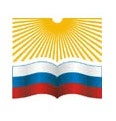 Общероссийская общественная организация «Ассоциация учителей литературы и русского языка» (АССУЛ)Министерство образования и науки Волгоградской областиВолгоградское отделение Общероссийской общественной организации «Ассоциация учителей литературы и русского языка» (ВОЛГАССУЛ)Департамент по образованию администрации Волгограда ВГБО «Манифест»ПОБЕДИТЕЛИ И ПРИЗЁРЫВсероссийского конкурса эссе«Не могу молчать!»(социально значимые темы глазами детей), участники Всероссийского фестиваля русского языка на Волге 27-29 ноября 2014 года№п/п№п/пФ.И.  УЧАСТНИКАФ.И.  УЧАСТНИКАФ.И.  УЧАСТНИКАНаименование учрежденияФ.И.О. руководителяФ.И.О. руководителяГран-приГран-приГран-приГран-приГран-приГран-приГран-приГран-приКозлов Алексей Козлов Алексей ГБОУ «Школа № 112 Выборгского района г. Санкт-Петербурга»ГБОУ «Школа № 112 Выборгского района г. Санкт-Петербурга»ГБОУ «Школа № 112 Выборгского района г. Санкт-Петербурга»ГБОУ «Школа № 112 Выборгского района г. Санкт-Петербурга»Козлова Анна АлександровнаТерехова МаргаритаТерехова МаргаритаМБОУ СОШ № 70 имени Героя России И.А. Леонова», г. ТулаМБОУ СОШ № 70 имени Героя России И.А. Леонова», г. ТулаМБОУ СОШ № 70 имени Героя России И.А. Леонова», г. ТулаМБОУ СОШ № 70 имени Героя России И.А. Леонова», г. ТулаЩипкова Раиса НиколаевнаТабаков Илья Табаков Илья Школа № 30 г. Электроугли, Ногинский район Московской областиШкола № 30 г. Электроугли, Ногинский район Московской областиШкола № 30 г. Электроугли, Ногинский район Московской областиШкола № 30 г. Электроугли, Ногинский район Московской областиМалеева Валентина ВалерьевнаДемешко КсенияДемешко КсенияМБОУ «Школа № 3», город Нелидово Тверская областьМБОУ «Школа № 3», город Нелидово Тверская областьМБОУ «Школа № 3», город Нелидово Тверская областьМБОУ «Школа № 3», город Нелидово Тверская областьНиколаева Светлана ВладимировнаСинявцева ДарьяСинявцева ДарьяМБОУ «Гимназия № 5 г. Морозовска Ростовской области»МБОУ «Гимназия № 5 г. Морозовска Ростовской области»МБОУ «Гимназия № 5 г. Морозовска Ростовской области»МБОУ «Гимназия № 5 г. Морозовска Ростовской области»Журибеда Ирина АлександровнаДударев МаксимДударев МаксимМБОУ «Вёшенская средняя общеобразовательная школа Шолоховского района Ростовской области»МБОУ «Вёшенская средняя общеобразовательная школа Шолоховского района Ростовской области»МБОУ «Вёшенская средняя общеобразовательная школа Шолоховского района Ростовской области»МБОУ «Вёшенская средняя общеобразовательная школа Шолоховского района Ростовской области»Дударева Татьяна ЮрьевнаАчкалова КсенияАчкалова КсенияГБООРК «КУВКИ ЛИ», г. Керчь, Республика КрымГБООРК «КУВКИ ЛИ», г. Керчь, Республика КрымГБООРК «КУВКИ ЛИ», г. Керчь, Республика КрымГБООРК «КУВКИ ЛИ», г. Керчь, Республика КрымИщук Татьяна ВячеславовнаЛазарев МихаилЛазарев МихаилМБОУ города Астрахани «Гимназия № 3»МБОУ города Астрахани «Гимназия № 3»МБОУ города Астрахани «Гимназия № 3»МБОУ города Астрахани «Гимназия № 3»Лазарева Людмила МухединовнаМарьяновский НикитаМарьяновский НикитаМБОУ «Средняя общеобразовательная школа с углубленным изучением         отдельных предметов № 19 г. Волжского Волгоградской области»МБОУ «Средняя общеобразовательная школа с углубленным изучением         отдельных предметов № 19 г. Волжского Волгоградской области»МБОУ «Средняя общеобразовательная школа с углубленным изучением         отдельных предметов № 19 г. Волжского Волгоградской области»МБОУ «Средняя общеобразовательная школа с углубленным изучением         отдельных предметов № 19 г. Волжского Волгоградской области»Аливарян Валентина СергеевнаЛыженко МихаилЛыженко МихаилМБОУ «Средняя общеобразовательная школа № 18 имени Героя Советского Союза Д. М. Карбышева», г. Волжский Волгоградская областьМБОУ «Средняя общеобразовательная школа № 18 имени Героя Советского Союза Д. М. Карбышева», г. Волжский Волгоградская областьМБОУ «Средняя общеобразовательная школа № 18 имени Героя Советского Союза Д. М. Карбышева», г. Волжский Волгоградская областьМБОУ «Средняя общеобразовательная школа № 18 имени Героя Советского Союза Д. М. Карбышева», г. Волжский Волгоградская областьМарейская Светлана ЮрьевнаИзмаденов НиколайИзмаденов НиколайМКОУ «Краснослободская СОШ № 2», г. Краснослободск, Среднеахтубинский район, Волгоградская областьМКОУ «Краснослободская СОШ № 2», г. Краснослободск, Среднеахтубинский район, Волгоградская областьМКОУ «Краснослободская СОШ № 2», г. Краснослободск, Среднеахтубинский район, Волгоградская областьМКОУ «Краснослободская СОШ № 2», г. Краснослободск, Среднеахтубинский район, Волгоградская областьЛисицкая Галина АнатольевнаМусалова КадрияМусалова КадрияМКОУ «Бурковская средняя общеобразовательная школа», Среднеахтубинский район, Волгоградская областьМКОУ «Бурковская средняя общеобразовательная школа», Среднеахтубинский район, Волгоградская областьМКОУ «Бурковская средняя общеобразовательная школа», Среднеахтубинский район, Волгоградская областьМКОУ «Бурковская средняя общеобразовательная школа», Среднеахтубинский район, Волгоградская областьЧервенко Вера СеменовнаМанц АлександраМанц АлександраМОУ «Медведицкая средняя общеобразовательная школа»,Жирновский район, Волгоградская областьМОУ «Медведицкая средняя общеобразовательная школа»,Жирновский район, Волгоградская областьМОУ «Медведицкая средняя общеобразовательная школа»,Жирновский район, Волгоградская областьМОУ «Медведицкая средняя общеобразовательная школа»,Жирновский район, Волгоградская областьДавыденко Валентина ИвановнаМишанина ДарьяМишанина ДарьяМБОУ «Алексеевская средняя общеобразовательная школа Алексеевского муниципального района Волгоградской области»МБОУ «Алексеевская средняя общеобразовательная школа Алексеевского муниципального района Волгоградской области»МБОУ «Алексеевская средняя общеобразовательная школа Алексеевского муниципального района Волгоградской области»МБОУ «Алексеевская средняя общеобразовательная школа Алексеевского муниципального района Волгоградской области»Антамошкина З. С.Мишарева АннаМишарева АннаМБОУ «Нехаевская СОШ Нехаевского муниципального района Волгоградской области»МБОУ «Нехаевская СОШ Нехаевского муниципального района Волгоградской области»МБОУ «Нехаевская СОШ Нехаевского муниципального района Волгоградской области»МБОУ «Нехаевская СОШ Нехаевского муниципального района Волгоградской области»Зайцева Мария КонстантиновнаЖевак АндрейЖевак АндрейМБОУ «Гмелинская средняя школа им. В. П. Агаркова Старополтавского района Волгоградской области»МБОУ «Гмелинская средняя школа им. В. П. Агаркова Старополтавского района Волгоградской области»МБОУ «Гмелинская средняя школа им. В. П. Агаркова Старополтавского района Волгоградской области»МБОУ «Гмелинская средняя школа им. В. П. Агаркова Старополтавского района Волгоградской области»Чернова Ольга ВасильевнаКруглякова ОльгаКруглякова ОльгаМКОУ «Кумылженская СОШ № 2»,  станица Кумылженская, Кумылженский район Волгоградской областиМКОУ «Кумылженская СОШ № 2»,  станица Кумылженская, Кумылженский район Волгоградской областиМКОУ «Кумылженская СОШ № 2»,  станица Кумылженская, Кумылженский район Волгоградской областиМКОУ «Кумылженская СОШ № 2»,  станица Кумылженская, Кумылженский район Волгоградской областиАбрамова Елена ГеннадьевнаКривцова АлександраКривцова АлександраШкола-интернат № 7 ОАО РЖД, г. ВолгоградШкола-интернат № 7 ОАО РЖД, г. ВолгоградШкола-интернат № 7 ОАО РЖД, г. ВолгоградШкола-интернат № 7 ОАО РЖД, г. ВолгоградИванова Светлана АлексеевнаХрамова ТамилаХрамова ТамилаМБОО «Новониколаевская средняя общеобразовательная школа № 1 имени А.Н. Левченко Новониколаевского района Волгоградской области»МБОО «Новониколаевская средняя общеобразовательная школа № 1 имени А.Н. Левченко Новониколаевского района Волгоградской области»МБОО «Новониколаевская средняя общеобразовательная школа № 1 имени А.Н. Левченко Новониколаевского района Волгоградской области»МБОО «Новониколаевская средняя общеобразовательная школа № 1 имени А.Н. Левченко Новониколаевского района Волгоградской области»Пономарева Е.А.Лесных ЯнаЛесных ЯнаМКОУ «СОШ №1 имени А. М. Горького г. Фролово Волгоградской области»МКОУ «СОШ №1 имени А. М. Горького г. Фролово Волгоградской области»МКОУ «СОШ №1 имени А. М. Горького г. Фролово Волгоградской области»МКОУ «СОШ №1 имени А. М. Горького г. Фролово Волгоградской области»Никонова Светлана ПетровнаОрлова ДарьяОрлова ДарьяМБОУ «Писаревская СОШ Фроловского района Волгоградской области»МБОУ «Писаревская СОШ Фроловского района Волгоградской области»МБОУ «Писаревская СОШ Фроловского района Волгоградской области»МБОУ «Писаревская СОШ Фроловского района Волгоградской области»Красинская Ирина ФедоровнаЯковенко ЯнаЯковенко ЯнаМОУ «Гимназия № 9» Кировского района», г. ВолгоградМОУ «Гимназия № 9» Кировского района», г. ВолгоградМОУ «Гимназия № 9» Кировского района», г. ВолгоградМОУ «Гимназия № 9» Кировского района», г. ВолгоградПерсидская Наталья Геннадьевна Мхитарян Диана Мхитарян ДианаМОУ «СОШ № 6 Центрального района, г. ВолгоградМОУ «СОШ № 6 Центрального района, г. ВолгоградМОУ «СОШ № 6 Центрального района, г. ВолгоградМОУ «СОШ № 6 Центрального района, г. ВолгоградЯгнакова Наталья ВикторовнаСойнова СофьяСойнова СофьяМОУ «Гимназия № 1 Центрального района г. Волгограда»МОУ «Гимназия № 1 Центрального района г. Волгограда»МОУ «Гимназия № 1 Центрального района г. Волгограда»МОУ «Гимназия № 1 Центрального района г. Волгограда»Сауткина Наталия АлексеевнаПобедителиПобедителиПобедителиПобедителиПобедителиПобедителиПобедителиПобедителиКатюков АлександрКатюков АлександрМБОУ «СОШ № 70 имени Героя России И. А. Леонова», г. ТулаМБОУ «СОШ № 70 имени Героя России И. А. Леонова», г. ТулаАлябина Елена ВалерьевнаАлябина Елена ВалерьевнаТимофеева ЕсенияТимофеева ЕсенияМБОУ «Урмарская средняя общеобразовательная школа им. Г. Е. Егорова п. Урмары Чувашской Республики»МБОУ «Урмарская средняя общеобразовательная школа им. Г. Е. Егорова п. Урмары Чувашской Республики»Егорова Алевтина ЛеонидовнаЕгорова Алевтина ЛеонидовнаРазин ДенисРазин ДенисМБОУ «Урмарская средняя общеобразовательная школа им. Г.Е. Егорова», Чувашская Республика МБОУ «Урмарская средняя общеобразовательная школа им. Г.Е. Егорова», Чувашская Республика Табакова Валентина МихайловнаТабакова Валентина МихайловнаВоропаева ДарьяВоропаева ДарьяМБОУ «Гимназия № 5 г. Морозовска Ростовской области»МБОУ «Гимназия № 5 г. Морозовска Ростовской области»Журибеда Ирина АлександровнаЖурибеда Ирина АлександровнаСеменов ДмитрийСеменов ДмитрийГБОУ «Школа № 583 Приморского района Санкт-Петербурга»ГБОУ «Школа № 583 Приморского района Санкт-Петербурга»Неудахина Наталья МихайловнаНеудахина Наталья МихайловнаУлюкова ВикторияУлюкова ВикторияГБОУ «Школа № 583 Приморского района г. Санкт-Петербурга»ГБОУ «Школа № 583 Приморского района г. Санкт-Петербурга»Козлов Юрий ИвановичКозлов Юрий ИвановичХохлова АринаХохлова АринаМБОУ «Средняя общеобразовательная школа № 6 г. Морозовска Ростовской области»МБОУ «Средняя общеобразовательная школа № 6 г. Морозовска Ростовской области»Фомичева Ирина АнатольевнаФомичева Ирина АнатольевнаШорваева АйланаШорваева АйланаМОО «Элистинская многопрофильная гимназия», Республика. КалмыкияМОО «Элистинская многопрофильная гимназия», Республика. КалмыкияДжанжиева Жанна ОчировнаДжанжиева Жанна ОчировнаАбдрахмановаАделинаАбдрахмановаАделинаМБОУ «Лицей №1 с. Большеустьикинское», Республика БашкортостанМБОУ «Лицей №1 с. Большеустьикинское», Республика БашкортостанДавлетшина Ольга ИвановнаДавлетшина Ольга ИвановнаШпильчевский ВладимирШпильчевский ВладимирМБОУ «Гимназия № 1522», г. МоскваМБОУ «Гимназия № 1522», г. МоскваГалактионова-Владимирова ДарьяГалактионова-Владимирова ДарьяМБОУ «Школа № 3», г. Нелидово Тверской обл.МБОУ «Школа № 3», г. Нелидово Тверской обл.Николаева Светлана ВладимировнаНиколаева Светлана ВладимировнаБекова ЛейлаБекова ЛейлаГАОУ «Гимназия № 1», г. Назрань, Республика ИнгушетияГАОУ «Гимназия № 1», г. Назрань, Республика ИнгушетияАльдиева Лидия СафарбековнаАльдиева Лидия СафарбековнаМержоев АхмедМержоев АхмедГАОУ «Гимназия № 1», г. Назрань». Республика ИнгушетияГАОУ «Гимназия № 1», г. Назрань». Республика ИнгушетияАльдиева Лидия СафарбековнаАльдиева Лидия СафарбековнаЛысенко МаргаритаЛысенко МаргаритаГБООРК «КУВКИ ЛИ», г. Керчь, Республика КрымГБООРК «КУВКИ ЛИ», г. Керчь, Республика КрымИщук Татьяна ВячеславовнаИщук Татьяна ВячеславовнаБаутин ВиталийБаутин ВиталийФеодосийская специализированная школа 1-3 ступеней им. Д. И. Ульянова № 2 с углублённым изучением английского языка Республики КрымФеодосийская специализированная школа 1-3 ступеней им. Д. И. Ульянова № 2 с углублённым изучением английского языка Республики КрымЕфимова Татьяна ВасильевнаЕфимова Татьяна ВасильевнаВоронцова ЕкатеринаВоронцова ЕкатеринаФеодосийская специализированная школа 1-3 ступеней № 7 Феодосийского городского совета Республики КрымФеодосийская специализированная школа 1-3 ступеней № 7 Феодосийского городского совета Республики КрымШемечко Анжелика ЯрославовнаШемечко Анжелика ЯрославовнаМихайлова АринаМихайлова АринаМКОУ «Бурковская средняя общеобразовательная школа», Среднеахтубинский район, Волгоградская областьМКОУ «Бурковская средняя общеобразовательная школа», Среднеахтубинский район, Волгоградская областьЧервенко Вера СеменовнаЧервенко Вера СеменовнаГончаренко ЗахарГончаренко ЗахарМОУ «Медведицкая средняя общеобразовательная школа», Жирновский район, Волгоградская областьМОУ «Медведицкая средняя общеобразовательная школа», Жирновский район, Волгоградская областьЖелезнякова Ирина ЕвгеньевнаЖелезнякова Ирина ЕвгеньевнаАзнауров ГерманАзнауров ГерманМОУ «Медведицкая средняя общеобразовательная школа», Жирновский район, Волгоградская областьМОУ «Медведицкая средняя общеобразовательная школа», Жирновский район, Волгоградская областьЖелезнякова Ирина ЕвгеньевнаЖелезнякова Ирина ЕвгеньевнаАндреева ЮлианаАндреева ЮлианаМуниципальное бюджетное образовательное учреждение«Усть-Бузулукская средняя общеобразовательная школа Алексеевского муниципального района Волгоградской области»Муниципальное бюджетное образовательное учреждение«Усть-Бузулукская средняя общеобразовательная школа Алексеевского муниципального района Волгоградской области»Лукьяновская Екатерина СтепановнаЛукьяновская Екатерина СтепановнаМельникова ВалерияМельникова ВалерияМБОУ «Алексеевская средняя общеобразовательная школа Алексеевского муниципального района Волгоградской области»МБОУ «Алексеевская средняя общеобразовательная школа Алексеевского муниципального района Волгоградской области»Вдовенко Вера МихайловнаВдовенко Вера МихайловнаЗахарова СофьяЗахарова СофьяМБОУ «Алексеевская средняя общеобразовательная школа Алексеевского муниципального района Волгоградской области»МБОУ «Алексеевская средняя общеобразовательная школа Алексеевского муниципального района Волгоградской области»Антамошкина З. С.Антамошкина З. С.Харченко ВячеславХарченко ВячеславМБОУ «Аржановская средняя общеобразовательная школа Алексеевского муниципального района Волгоградской области»МБОУ «Аржановская средняя общеобразовательная школа Алексеевского муниципального района Волгоградской области»Елфимова Наталия ЮрьевнаЕлфимова Наталия ЮрьевнаВизнер МарияВизнер МарияМБОУ «Стеженская средняя общеобразовательная школа Алексеевского муниципального района Волгоградской области»МБОУ «Стеженская средняя общеобразовательная школа Алексеевского муниципального района Волгоградской области»Михайлова Любовь НиколаевнаМихайлова Любовь НиколаевнаПоляков ЕвгенийПоляков ЕвгенийМБОУ «Стеженская средняя общеобразовательная школа Алексеевского муниципального района Волгоградской области»МБОУ «Стеженская средняя общеобразовательная школа Алексеевского муниципального района Волгоградской области»Михайлова Любовь НиколаевнаМихайлова Любовь НиколаевнаПономарева ДианаПономарева ДианаМБОУ «Трёхложинская средняя общеобразовательная школа Алексеевского муниципального района Волгоградской области»МБОУ «Трёхложинская средняя общеобразовательная школа Алексеевского муниципального района Волгоградской области»Ловягина Мария ПетровнаЛовягина Мария ПетровнаДемисова АлинаДемисова АлинаМБОУ «Гмелинская средняя школа им. В. П. АгарковаВолгоградской области Старополтавского района Волгоградской области»МБОУ «Гмелинская средняя школа им. В. П. АгарковаВолгоградской области Старополтавского района Волгоградской области»Аксокор Алия ХайрадиновнаАксокор Алия ХайрадиновнаСемёнова ВалентинаСемёнова ВалентинаМБОУ «Гмелинская средняя школа им. В. П. Агаркова Старополтавского района Волгоградской области»МБОУ «Гмелинская средняя школа им. В. П. Агаркова Старополтавского района Волгоградской области»Аксокор Алия ХайрадиновнаАксокор Алия ХайрадиновнаБорисова ДианаБорисова ДианаМКОУ «Кумылженская СОШ № 2», станица Кумылженская, Кумылженский район Волгоградской областиМКОУ «Кумылженская СОШ № 2», станица Кумылженская, Кумылженский район Волгоградской областиАбрамова Елена ГеннадьевнаАбрамова Елена ГеннадьевнаПокатаева НаталияПокатаева НаталияМКОУ» Кумылженская СОШ № 2»,  станица Кумылженская, Кумылженский район Волгоградской областиМКОУ» Кумылженская СОШ № 2»,  станица Кумылженская, Кумылженский район Волгоградской областиАбрамова Елена ГеннадьевнаАбрамова Елена ГеннадьевнаЛиховидова ВероникаЛиховидова ВероникаМОУ «Лысовская средняя общеобразовательная школа Суровикинского района Волгоградской области»МОУ «Лысовская средняя общеобразовательная школа Суровикинского района Волгоградской области»Юдина Валентина ЮрьевнаЮдина Валентина ЮрьевнаЛеонов ВладимирЛеонов ВладимирМКОУ «Средняя         общеобразовательная школы № 2 г. Суровикино Волгоградской области»МКОУ «Средняя         общеобразовательная школы № 2 г. Суровикино Волгоградской области»                                   Иванова Татьяна Валерьевна                                   Иванова Татьяна ВалерьевнаЕремина АнастасияЕремина АнастасияМБОО «Новониколаевская средняя общеобразовательная школа №1 имени А.Н. ЛевченкоНовониколаевского района Волгоградской области»МБОО «Новониколаевская средняя общеобразовательная школа №1 имени А.Н. ЛевченкоНовониколаевского района Волгоградской области»Гойдина Н.В.Гойдина Н.В.Климова ВикторияКлимова ВикторияМБОО «Новониколаевская средняя общеобразовательная школа №1 имени А.Н. ЛевченкоНовониколаевского района Волгоградской области»МБОО «Новониколаевская средняя общеобразовательная школа №1 имени А.Н. ЛевченкоНовониколаевского района Волгоградской области»Грушевский МаксимГрушевский МаксимМБОУ «Средняя общеобразовательная школа № 7 города Петров Вала Камышинского района                                             Волгоградской области»                                              МБОУ «Средняя общеобразовательная школа № 7 города Петров Вала Камышинского района                                             Волгоградской области»                                              Балинова Надежда ВалентиновнаБалинова Надежда ВалентиновнаФагат МарияФагат МарияМБОУ «Средняя общеобразовательная школа № 7 города Петров Вала Камышинского района                                             Волгоградской области»                                              МБОУ «Средняя общеобразовательная школа № 7 города Петров Вала Камышинского района                                             Волгоградской области»                                              Балинова Надежда ВалентиновнаБалинова Надежда ВалентиновнаИванова ПолинаИванова ПолинаМБОУ «Средняя общеобразовательная школа № 7 города Петров Вала Камышинского района                                             Волгоградской области»                                              МБОУ «Средняя общеобразовательная школа № 7 города Петров Вала Камышинского района                                             Волгоградской области»                                              Балинова Надежда ВалентиновнаБалинова Надежда ВалентиновнаГоленев ИльяГоленев ИльяМКОУ «СРЕДНЯЯ ОБЩЕОБРАЗОВАТЕЛЬНАЯ ШКОЛА № 3 ГОРОДСКОГО ОКРУГА ГОРОД МИХАЙЛОВКА ВОЛГОГРАДСКОЙ ОБЛАСТИМКОУ «СРЕДНЯЯ ОБЩЕОБРАЗОВАТЕЛЬНАЯ ШКОЛА № 3 ГОРОДСКОГО ОКРУГА ГОРОД МИХАЙЛОВКА ВОЛГОГРАДСКОЙ ОБЛАСТИМасленникова Елена ПетровнаМасленникова Елена ПетровнаПопова ЛидияПопова ЛидияМБОУ «Писаревская СОШ Фроловского муниципального района» Волгоградской областиМБОУ «Писаревская СОШ Фроловского муниципального района» Волгоградской областиМедведева Елена Евгеньевна, Мануйлова Татьяна АлександровнаМедведева Елена Евгеньевна, Мануйлова Татьяна АлександровнаАгеева ВалерияАгеева ВалерияМКОУ «СОШ № 1 имени А. М. Горького», г. Фролово, Волгоградской областиМКОУ «СОШ № 1 имени А. М. Горького», г. Фролово, Волгоградской областиНиконова Светлана ПетровнаНиконова Светлана ПетровнаГоликова ОльгаГоликова ОльгаМКОУ «СОШ № 1 имени А. М. Горького», г. Фролово, Волгоградской областиМКОУ «СОШ № 1 имени А. М. Горького», г. Фролово, Волгоградской областиНиконова Светлана ПетровнаНиконова Светлана ПетровнаТимаков ВалерийТимаков ВалерийШкола-интернат № 7 ОАО РЖД, г. ВолгоградШкола-интернат № 7 ОАО РЖД, г. ВолгоградИванова Светлана АлексеевнаИванова Светлана АлексеевнаКачалова АнастасияКачалова АнастасияМОУ «СОШ № 6Центрального района», г. ВолгоградМОУ «СОШ № 6Центрального района», г. ВолгоградЯгнакова Наталья ВикторовнаЯгнакова Наталья ВикторовнаКозлов ИванКозлов ИванМОУ «СОШ № 6 Центрального района», г. ВолгоградМОУ «СОШ № 6 Центрального района», г. ВолгоградЯгнакова Наталья ВикторовнаЯгнакова Наталья ВикторовнаКалисецкая ЕкатеринаКалисецкая ЕкатеринаМОУ «СОШ № 6 Центрального района», г. ВолгоградМОУ «СОШ № 6 Центрального района», г. ВолгоградЯгнакова Наталья ВикторовнаЯгнакова Наталья ВикторовнаПищулина ЕлизаветаПищулина ЕлизаветаМОУ «Гимназия № 1 Центрального района», г. ВолгоградМОУ «Гимназия № 1 Центрального района», г. ВолгоградОганесян Ирина АветовнаОганесян Ирина АветовнаБерёзкин НиколайБерёзкин НиколайМОУ «Гимназия № 1 Центрального района», г. ВолгоградМОУ «Гимназия № 1 Центрального района», г. ВолгоградКрючкова Маргарита ЯковлевнаКрючкова Маргарита ЯковлевнаСолдатенко ТатьянаСолдатенко ТатьянаМОУ «Гимназия № 1 Центрального района», г. ВолгоградМОУ «Гимназия № 1 Центрального района», г. ВолгоградКрючкова Маргарита ЯковлевнаКрючкова Маргарита ЯковлевнаКоняева Кира Коняева Кира МОУ «Гимназия № 3 Центрального района», г. ВолгоградМОУ «Гимназия № 3 Центрального района», г. ВолгоградБукаева Лилия ЛьвовнаБукаева Лилия ЛьвовнаПолтавский Игорь Полтавский Игорь МОУ «СОШ № 100 Кировского района», г. ВолгоградаМОУ «СОШ № 100 Кировского района», г. ВолгоградаГарченко Марина НиколаевнаГарченко Марина НиколаевнаМогилина Алина Могилина Алина МОУ «СОШ № 57 с углубленным изучением отдельных предметов Кировского района», г. ВолгоградМОУ «СОШ № 57 с углубленным изучением отдельных предметов Кировского района», г. ВолгоградБабкина Александра НиколаевнаБабкина Александра НиколаевнаЕфанова Анастасия Ефанова Анастасия МОУ «Вечерняя (сменная) ОШ № 10 Кировского района», г. ВолгоградМОУ «Вечерняя (сменная) ОШ № 10 Кировского района», г. ВолгоградСтарова Ирина ВасильевнаСтарова Ирина ВасильевнаАрзамасцева Мария Арзамасцева Мария МОУ «СОШ № 129 Советского района», г. ВолгоградМОУ «СОШ № 129 Советского района», г. ВолгоградГолосова Ольга АнатольевнаГолосова Ольга АнатольевнаКостенко МарияКостенко МарияМОУ «СОШ № 129 Советского района», г. ВолгоградМОУ «СОШ № 129 Советского района», г. ВолгоградГолосова Ольга АнатольевнаГолосова Ольга АнатольевнаТютюнщиков Олег Тютюнщиков Олег МОУ «Гимназия № 4 Ворошиловского района», г. ВолгоградМОУ «Гимназия № 4 Ворошиловского района», г. ВолгоградСивокозова Татьяна ФедоровнаСивокозова Татьяна ФедоровнаГусиков Антон Гусиков Антон МОУ «Гимназия № 4 Ворошиловского района», г. ВолгоградМОУ «Гимназия № 4 Ворошиловского района», г. ВолгоградСивокозова Татьяна ФедоровнаСивокозова Татьяна ФедоровнаИндуатова Любовь Индуатова Любовь МОУ «Гимназия № 9 Кировского района», г. ВолгоградМОУ «Гимназия № 9 Кировского района», г. ВолгоградПерсидская Наталья ГеннадьевнаПерсидская Наталья ГеннадьевнаФайзулина АлинаФайзулина АлинаМОУ «Лицей № 1 Красноармейского района», г. ВолгоградМОУ «Лицей № 1 Красноармейского района», г. ВолгоградШестых Ольга ВладимировнаШестых Ольга ВладимировнаСоловьёв ВладиславСоловьёв ВладиславМОУ «Лицей № 1 Красноармейского района», г. ВолгоградМОУ «Лицей № 1 Красноармейского района», г. ВолгоградШестых Ольга ВладимировнаШестых Ольга ВладимировнаВишневский ВладимирВишневский ВладимирМОУ «Лицей № 5 им. Ю. А. Гагарина Центрального района», г. ВолгоградМОУ «Лицей № 5 им. Ю. А. Гагарина Центрального района», г. ВолгоградСокаджо Светлана ЛьвовнаСокаджо Светлана ЛьвовнаКириченко ВалерияКириченко ВалерияМОУ «Лицей № 5им. Ю.А. Гагарина Центрального района», г. ВолгоградМОУ «Лицей № 5им. Ю.А. Гагарина Центрального района», г. ВолгоградКириченко Антонина АнатольевнаКириченко Антонина АнатольевнаДулькина Анастасия Дулькина Анастасия МОУ «Лицей № 5 им. Ю. А. Гагарина Центрального района», г. ВолгоградМОУ «Лицей № 5 им. Ю. А. Гагарина Центрального района», г. ВолгоградЧерулева Ольга БорисовнаЧерулева Ольга БорисовнаПитерскова ЛюбовьПитерскова ЛюбовьМОУ «Лицей № 5 им. Ю. А. Гагарина Центрального района», г. ВолгоградМОУ «Лицей № 5 им. Ю. А. Гагарина Центрального района», г. ВолгоградСтепанченко Ирина МихайловнаСтепанченко Ирина МихайловнаБондарева Влада Бондарева Влада МОУ «Лицей № 5 им. Ю. А. Гагарина Центрального района», г. ВолгоградМОУ «Лицей № 5 им. Ю. А. Гагарина Центрального района», г. ВолгоградВыходцева Мария ЯковлевнаВыходцева Мария ЯковлевнаКохташвили НаниКохташвили НаниМОУ «Лицей № 5 им. Ю. А. Гагарина Центрального района», г. ВолгоградМОУ «Лицей № 5 им. Ю. А. Гагарина Центрального района», г. ВолгоградТропкина Лариса АлександровнаТропкина Лариса АлександровнаХудякова Юлия ВладимировнаХудякова Юлия ВладимировнаМОУ «Лицей № 5 им. Ю. А. Гагарина Центрального района», г. ВолгоградМОУ «Лицей № 5 им. Ю. А. Гагарина Центрального района», г. ВолгоградЗинова Ирина ВикторовнаЗинова Ирина ВикторовнаФурман Василиса КонстантиновнаФурман Василиса КонстантиновнаМОУ «Лицей № 5им. Ю. А. Гагарина Центрального района», г. ВолгоградМОУ «Лицей № 5им. Ю. А. Гагарина Центрального района», г. ВолгоградЗинова Ирина ВикторовнаЗинова Ирина Викторовна2 место2 местоНабиева АнастасияНабиева АнастасияМБОУ «СОШ № 1 р. п. Новоспасское», Ульяновская областьМБОУ «СОШ № 1 р. п. Новоспасское», Ульяновская областьВдовина Вероника НиколаевнаВдовина Вероника НиколаевнаПаронян АлинаПаронян АлинаМБОУ «Гимназия № 1522», г. МоскваМБОУ «Гимназия № 1522», г. МоскваТруфанова Елена ВасильевнаТруфанова Елена ВасильевнаГарсия ЕвгенийГарсия ЕвгенийМБОУ «Гимназия № 1522», г. МоскваМБОУ «Гимназия № 1522», г. МоскваЕршова МарияЕршова МарияШкола № 3, г. Нелидово, Тверская обл.Школа № 3, г. Нелидово, Тверская обл.Атаева АланаАтаева АланаГБОУ «Школа № 583 Приморского района», г. Санкт-ПетербургГБОУ «Школа № 583 Приморского района», г. Санкт-ПетербургЖур МарияЖур МарияГосударственное бюджетное образовательное учреждение  «Школа № 583 Приморского района», г. Санкт-ПетербургГосударственное бюджетное образовательное учреждение  «Школа № 583 Приморского района», г. Санкт-ПетербургМаксимов БорисМаксимов БорисГосударственное бюджетное образовательное учреждение  «Школа № 583 Приморского района», г. Санкт-ПетербургГосударственное бюджетное образовательное учреждение  «Школа № 583 Приморского района», г. Санкт-ПетербургРогушина МарияРогушина МарияГосударственное бюджетное образовательное учреждение  «Школа № 583 Приморского района», г. Санкт-ПетербургГосударственное бюджетное образовательное учреждение  «Школа № 583 Приморского района», г. Санкт-ПетербургВасильченко ОльгаВасильченко ОльгаМБОУ «Средняя общеобразовательная школа № 6 г. Морозовск, Ростовская областьМБОУ «Средняя общеобразовательная школа № 6 г. Морозовск, Ростовская областьКалмыкова Наталия ПетровнаКалмыкова Наталия ПетровнаЧаганова ДарьяЧаганова ДарьяФеодосийская специализированная школа 1-3 ступеней им. Д.И. Ульянова № 2 с углублённым изучением английского языка Республики КрымФеодосийская специализированная школа 1-3 ступеней им. Д.И. Ульянова № 2 с углублённым изучением английского языка Республики КрымЕфимова Татьяна ВасильевнаЕфимова Татьяна ВасильевнаШиряйкин СеменШиряйкин СеменМБОУ «Средняя общеобразовательная школа № 8 г. Волжского», Волгоградская областьМБОУ «Средняя общеобразовательная школа № 8 г. Волжского», Волгоградская областьСадыкова Маргарита ЮсуфовнаСадыкова Маргарита ЮсуфовнаОльховская КристинаОльховская КристинаМБОУ «СОШ № 29 имени К. Нечаевой», г. Волжский, Волгоградская областьМБОУ «СОШ № 29 имени К. Нечаевой», г. Волжский, Волгоградская областьДьякова Елена ВасильевнаДьякова Елена ВасильевнаШиршиков ВладиславШиршиков ВладиславМКОУ «Рассветинская средняя  общеобразовательная школа», Среднеахтубинский район Волгоградская областьМКОУ «Рассветинская средняя  общеобразовательная школа», Среднеахтубинский район Волгоградская областьМосина Любовь НиколаевнаМосина Любовь НиколаевнаГечану Марина Гечану Марина МКОУ «Бурковская средняя общеобразовательная школа»,Среднеахтубинский район, Волгоградская область МКОУ «Бурковская средняя общеобразовательная школа»,Среднеахтубинский район, Волгоградская область Хорунжая Татьяна МихайловнаХорунжая Татьяна МихайловнаБелиндир АнастасияБелиндир АнастасияМОУ «Медведицкая средняя общеобразовательная школа»,Жирновский район, Волгоградская областьМОУ «Медведицкая средняя общеобразовательная школа»,Жирновский район, Волгоградская областьЖелезнякова Ирина ЕвгеньевнаЖелезнякова Ирина ЕвгеньевнаАлещенко АннаАлещенко АннаМуниципальное бюджетное образовательное учреждение«Усть-Бузулукская средняя общеобразовательная школаАлексеевского муниципального района», Волгоградская областьМуниципальное бюджетное образовательное учреждение«Усть-Бузулукская средняя общеобразовательная школаАлексеевского муниципального района», Волгоградская областьРябцева Анна АлександровнаРябцева Анна АлександровнаЦабий ЕкатеринаЦабий ЕкатеринаМБОУ «Солонцовская средняя общеобразовательная школа Алексеевского муниципального района», Волгоградская областьМБОУ «Солонцовская средняя общеобразовательная школа Алексеевского муниципального района», Волгоградская областьШепелева Марина СпартаковнаШепелева Марина СпартаковнаЛуценко ВероникаЛуценко ВероникаМБОО «Новониколаевская средняя общеобразовательная школа № 1 имени А.Н. Левченко» Новониколаевского района Волгоградской области»МБОО «Новониколаевская средняя общеобразовательная школа № 1 имени А.Н. Левченко» Новониколаевского района Волгоградской области»Пономарева Елена АнатольевнаПономарева Елена АнатольевнаГоворков ЕвгенийГоворков ЕвгенийМБОУ «Поклоновская средняя общеобразовательная школа Алексеевского муниципального района», Волгоградская областьМБОУ «Поклоновская средняя общеобразовательная школа Алексеевского муниципального района», Волгоградская областьСеливанова Татьяна ПетровнаСеливанова Татьяна ПетровнаКосякина ЕлизаветаКосякина ЕлизаветаМБОУ «Антиповская средняя общеобразовательная школа Камышинского муниципального района», Волгоградская областьМБОУ «Антиповская средняя общеобразовательная школа Камышинского муниципального района», Волгоградская областьТимофеева Валентина НиколаевнаТимофеева Валентина НиколаевнаПерминов КириллПерминов КириллМБОУ «Средняя общеобразовательная школа № 7 города Петров» Вала Камышинского района Волгоградской области»                                     МБОУ «Средняя общеобразовательная школа № 7 города Петров» Вала Камышинского района Волгоградской области»                                     Балинова Надежда ВалентиновнаБалинова Надежда ВалентиновнаМедведева София  Медведева София  МБОУ «Писаревская СОШ Фроловского муниципального района Волгоградской области»МБОУ «Писаревская СОШ Фроловского муниципального района Волгоградской области»Медведева Елена Евгеньевна, Мануйлова Татьяна АлександровнаМедведева Елена Евгеньевна, Мануйлова Татьяна АлександровнаМедведева СофияМедведева СофияМБОУ «Писарёвская средняя общеобразовательная школа»Фроловского муниципального района Волгоградской области»МБОУ «Писарёвская средняя общеобразовательная школа»Фроловского муниципального района Волгоградской области»Медведева Елена Евгеньевна, Мануйлова Татьяна АлександровнаМедведева Елена Евгеньевна, Мануйлова Татьяна АлександровнаЛукьянова АнгелинаЛукьянова АнгелинаМБОУ «Зеленовская СОШ» Фроловского муниципального района Волгоградской области»МБОУ «Зеленовская СОШ» Фроловского муниципального района Волгоградской области»Кочикова Оксана ЮрьевнаКочикова Оксана ЮрьевнаАльшанова МаринаАльшанова МаринаМБОУ «Зеленовская СОШ» Фроловского муниципального района Волгоградской области»МБОУ «Зеленовская СОШ» Фроловского муниципального района Волгоградской области»Кочикова Оксана ЮрьевнаКочикова Оксана ЮрьевнаДжунсхалиева ЛаураДжунсхалиева ЛаураМКОУ «Безымянская СОШ» г. Михайловки Волгоградской области»МКОУ «Безымянская СОШ» г. Михайловки Волгоградской области»Евсюкова Антонина АлександровнаЕвсюкова Антонина АлександровнаВдовченко ЕленаВдовченко Елена МБОУ «Большеивановская СОШ», село Большая Ивановка  Иловлинский район Волгоградская область МБОУ «Большеивановская СОШ», село Большая Ивановка  Иловлинский район Волгоградская областьАртеменко Елена ВладимировнаАртеменко Елена ВладимировнаОбухова МаринаОбухова МаринаМКОУ «Панфиловская средняя общеобразовательная школа Новоаннинского муниципального района Волгоградской области»МКОУ «Панфиловская средняя общеобразовательная школа Новоаннинского муниципального района Волгоградской области»Березовская В. И.Березовская В. И.Казарян АртурКазарян АртурМОУ «Гимназия № 4 Ворошиловского района», г. ВолгоградМОУ «Гимназия № 4 Ворошиловского района», г. ВолгоградСивокозова Татьяна ФедоровнаСивокозова Татьяна ФедоровнаБрещинская Валерия Брещинская Валерия МОУ «Гимназия № 4 Ворошиловского района»,г. ВолгоградМОУ «Гимназия № 4 Ворошиловского района»,г. ВолгоградСивокозова Татьяна ФедоровнаСивокозова Татьяна ФедоровнаСмелинский АлексейСмелинский АлексейМОУ «Гимназия № 1 Центрального района», г. ВолгоградМОУ «Гимназия № 1 Центрального района», г. ВолгоградКрючкова Маргарита ЯковлевнаКрючкова Маргарита ЯковлевнаУшакова Александра Ушакова Александра МОУ «СОШ № 122 Кировского района», г. ВолгоградМОУ «СОШ № 122 Кировского района», г. ВолгоградЕнина Алла АлексеевнаЕнина Алла АлексеевнаКувашова Дарья Кувашова Дарья МОУ «СОШ № 110 Кировского района», г. ВолгоградаМОУ «СОШ № 110 Кировского района», г. ВолгоградаПавлова Ольга НиколаевнаПавлова Ольга НиколаевнаКузьмина Ксения ВикторовнаКузьмина Ксения ВикторовнаМОУ «Гимназия № 9 Кировского района», г. ВолгоградМОУ «Гимназия № 9 Кировского района», г. ВолгоградПерсидская Наталья ГеннадьевнаПерсидская Наталья ГеннадьевнаЛуночкин ИванЛуночкин ИванМОУ «Лицей № 5 им. Ю. А. Гагарина Центрального района», г. ВолгоградМОУ «Лицей № 5 им. Ю. А. Гагарина Центрального района», г. ВолгоградЧерулева Ольга БорисовнаЧерулева Ольга БорисовнаБашарова АннаБашарова АннаМОУ «Лицей № 5им. Ю.А. Гагарина Центрального района», г. ВолгоградМОУ «Лицей № 5им. Ю.А. Гагарина Центрального района», г. ВолгоградЖурбина Марина ВасильевнаЖурбина Марина Васильевна Чечулина Анастасия Чечулина АнастасияМОУ «СОШ № 6 Центрального района», г. ВолгоградМОУ «СОШ № 6 Центрального района», г. ВолгоградЯгнакова Наталья ВикторовнаЯгнакова Наталья ВикторовнаАколотин Иван Аколотин Иван МОУ «Вечерняя (сменная) ОШ № 10 Кировского района», г. ВолгоградМОУ «Вечерняя (сменная) ОШ № 10 Кировского района», г. ВолгоградДемина Надежда МихайловнаДемина Надежда Михайловна3 место3 место3 место3 место3 место3 место3 место3 местоКукушкин ВадимКукушкин ВадимМБОУ «СОШ № 70 имени Героя России И. А. Леонова», г. ТулаМБОУ «СОШ № 70 имени Героя России И. А. Леонова», г. ТулаЩипкова Раиса НиколаевнаЩипкова Раиса НиколаевнаСапилов РостиславСапилов РостиславМБОУ «СОШ № 70 имени Героя России И. А. Леонова», г. ТулаМБОУ «СОШ № 70 имени Героя России И. А. Леонова», г. ТулаМедведева Ольга АлександровнаМедведева Ольга АлександровнаБорискова АринаБорискова АринаМБОУ «СОШ № 70 имени Героя России И. А. Леонова», г. ТулаМБОУ «СОШ № 70 имени Героя России И. А. Леонова», г. ТулаАлябина Елена ВалерьевнаАлябина Елена ВалерьевнаКривошлыкова ЕлизаветаКривошлыкова ЕлизаветаМБОУ «Базковская средняя общеобразовательная школа Шолоховского района Ростовской области»МБОУ «Базковская средняя общеобразовательная школа Шолоховского района Ростовской области»Дударева Татьяна ЮрьевнаДударева Татьяна ЮрьевнаКарпенко АлесяКарпенко АлесяМБОУ «Лицей №1 с. Большеустьикинское», Республика БашкортостанМБОУ «Лицей №1 с. Большеустьикинское», Республика БашкортостанМухубуллина Лейсан БулатовнаМухубуллина Лейсан БулатовнаГильметдинова ИлюзаГильметдинова ИлюзаМБОУ «Лицей №1 с. Большеустьикинское», Республика БашкортостанМБОУ «Лицей №1 с. Большеустьикинское», Республика БашкортостанМухубуллина Лейсан БулатовнаМухубуллина Лейсан БулатовнаСальникова МаринаСальникова МаринаМБОУ «СОШ № 1 р. п. Новоспасское», Ульяновская областьМБОУ «СОШ № 1 р. п. Новоспасское», Ульяновская областьДержавина Ирина КонстантиновнаДержавина Ирина КонстантиновнаНугаева ДианаНугаева ДианаМБОУ «СОШ № 1 р. п. Новоспасское», Ульяновская областьМБОУ «СОШ № 1 р. п. Новоспасское», Ульяновская областьДержавина Ирина КонстантиновнаДержавина Ирина КонстантиновнаДоронина ЕкатеринаДоронина ЕкатеринаМБОУ «СОШ № 1 р. п. Новоспасское», Ульяновская областьМБОУ «СОШ № 1 р. п. Новоспасское», Ульяновская областьДержавина Ирина КонстантиновнаДержавина Ирина КонстантиновнаЛукьянова МарияЛукьянова МарияМБОУ «Средняя общеобразовательная школа № 9 им. Харламова Ю.П.» г. Волжский Волгоградской области»МБОУ «Средняя общеобразовательная школа № 9 им. Харламова Ю.П.» г. Волжский Волгоградской области»Немцова Оксана Александровна Немцова Оксана Александровна Монич ЕлизаветаМонич ЕлизаветаМБОУ «Лицей № 1», г. Волжский, Волгоградская областьМБОУ «Лицей № 1», г. Волжский, Волгоградская областьКилякова Юлия АлександровнаКилякова Юлия АлександровнаНазаренко АринаНазаренко АринаМОУ «Гимназия» г. Краснослободска Волгоградской области»МОУ «Гимназия» г. Краснослободска Волгоградской области»Пестова Мария АндреевнаПестова Мария АндреевнаХарламова МаргаритаХарламова МаргаритаМБОУ «Усть-Бузулукская средняя общеобразовательная школа Алексеевского муниципального района Волгоградской области»МБОУ «Усть-Бузулукская средняя общеобразовательная школа Алексеевского муниципального района Волгоградской области»Макарова Елена НиколаевнаМакарова Елена НиколаевнаВласова НаталияВласова НаталияМБОУ «Алексеевская средняя общеобразовательная школа Алексеевского муниципального района Волгоградской области»МБОУ «Алексеевская средняя общеобразовательная школа Алексеевского муниципального района Волгоградской области»Вдовенко Вера МихайловнаВдовенко Вера МихайловнаПотапова АлинаПотапова АлинаМБОУ «Алексеевская средняя общеобразовательная школа Алексеевского муниципального района Волгоградской области»МБОУ «Алексеевская средняя общеобразовательная школа Алексеевского муниципального района Волгоградской области»Мордвинцева Надежда АлександровнаМордвинцева Надежда АлександровнаГорюшкин ДанилГорюшкин ДанилМБОУ «Трёхложинская средняя общеобразовательная школа Алексеевского муниципального района Волгоградской области»МБОУ «Трёхложинская средняя общеобразовательная школа Алексеевского муниципального района Волгоградской области»Луценко Таисия АлександровнаЛуценко Таисия АлександровнаГоворкова СофьяГоворкова СофьяМБОУ «Исакиевская основная общеобразовательная школа имени И. В. Стефаненко Алексеевского муниципального района Волгоградской области»МБОУ «Исакиевская основная общеобразовательная школа имени И. В. Стефаненко Алексеевского муниципального района Волгоградской области»Белоусова Марина ВасильевнаБелоусова Марина ВасильевнаФедосова ЛидияФедосова ЛидияМБОУ «Рябовская средняя общеобразовательная школа Алексеевского муниципального района Волгоградской области»МБОУ «Рябовская средняя общеобразовательная школа Алексеевского муниципального района Волгоградской области»Парфенова Наталья МихайловнаПарфенова Наталья МихайловнаБерезнева ОльгаБерезнева ОльгаМБОУ «Большебабинская средняя общеобразовательная школа Алексеевского муниципального района Волгоградской области»МБОУ «Большебабинская средняя общеобразовательная школа Алексеевского муниципального района Волгоградской области»Федякина Надежда АнатольевнаФедякина Надежда АнатольевнаКаржина ГалинаКаржина ГалинаМБОУ «Краснооктябрьская средняя общеобразовательная школа Алексеевского муниципального района Волгоградской области»МБОУ «Краснооктябрьская средняя общеобразовательная школа Алексеевского муниципального района Волгоградской области»Челобитчикова Галина АлександровнаЧелобитчикова Галина АлександровнаПоликарпова ИринаПоликарпова ИринаМБОУ «Нехаевская СОШ Нехаевского муниципального района Волгоградской области»МБОУ «Нехаевская СОШ Нехаевского муниципального района Волгоградской области»Бирюкова Елена ВасильевнаБирюкова Елена ВасильевнаКолпаносова ЯнаКолпаносова ЯнаМБОУ «Нехаевская СОШ Нехаевского муниципального района Волгоградской области»МБОУ «Нехаевская СОШ Нехаевского муниципального района Волгоградской области»Бирюкова Елена ВасильевнаБирюкова Елена ВасильевнаГуреева АллаГуреева АллаМКОУ «Кумылженская СОШ №  станица Кумылженская, Кумылженского район Волгоградской области»МКОУ «Кумылженская СОШ №  станица Кумылженская, Кумылженского район Волгоградской области»Абрамова Елена ГеннадьевнаАбрамова Елена ГеннадьевнаЛузгина НинаЛузгина НинаМБОО «Новониколаевская средняя общеобразовательная школа №1 имени А.Н. Левченко Новониколаевского района Волгоградской области»МБОО «Новониколаевская средняя общеобразовательная школа №1 имени А.Н. Левченко Новониколаевского района Волгоградской области»Пономарева Елена АнатольевнаПономарева Елена АнатольевнаЖеглова Дарья Жеглова Дарья МОУ «СОШ № 129 Советского района», г. ВолгоградМОУ «СОШ № 129 Советского района», г. ВолгоградГолосова Ольга АнатольевнаГолосова Ольга Анатольевна Рейценштейн Анна Рейценштейн АннаМОУ «СОШ № 6 Центрального района», г. ВолгоградМОУ «СОШ № 6 Центрального района», г. ВолгоградЯгнакова Наталья ВикторовнаЯгнакова Наталья Викторовна Жукова Анна Жукова АннаМОУ «СОШ № 6 Центрального района», г. ВолгоградМОУ «СОШ № 6 Центрального района», г. ВолгоградЯгнакова Наталья ВикторовнаЯгнакова Наталья ВикторовнаКолмаков Всеволод Колмаков Всеволод МОУ СОШ № 10 Центрального района г. ВолгоградаМОУ СОШ № 10 Центрального района г. ВолгоградаГребенькова Людмила ВладимировнаГребенькова Людмила ВладимировнаГайдадина ПолинаГайдадина ПолинаМОУ «Гимназия № 1 Центрального района», г. ВолгоградМОУ «Гимназия № 1 Центрального района», г. ВолгоградСауткина Наталия АлексеевнаСауткина Наталия АлексеевнаКараваева КсенияКараваева КсенияМОУ «Гимназия № 1 Центрального района», г. ВолгоградМОУ «Гимназия № 1 Центрального района», г. ВолгоградКрючкова Маргарита ЯковлевнаКрючкова Маргарита ЯковлевнаПолякова НатальяПолякова НатальяМОУ «СОШ № 89 Красноармейского района», г. ВолгоградМОУ «СОШ № 89 Красноармейского района», г. ВолгоградСеник Александра 
Сеник Александра 
МОУ «Гимназия № 6 Красноармейского района», г. ВолгоградМОУ «Гимназия № 6 Красноармейского района», г. ВолгоградГончарова Ольга ВладимировнаГончарова Ольга ВладимировнаКувашова ДарьяКувашова ДарьяМОУ «СОШ № 110 Кировского района», г. ВолгоградМОУ «СОШ № 110 Кировского района», г. ВолгоградПавлова Ольга НиколаевнаПавлова Ольга НиколаевнаУшакова АлександраУшакова АлександраМОУ «ООШ № 122 Кировского района», г. ВолгоградМОУ «ООШ № 122 Кировского района», г. ВолгоградЕнина Алла Алексеевна Енина Алла Алексеевна  Литвинов Дмитрий Литвинов ДмитрийМОУ «Гимназия № 4 Ворошиловского района», г. ВолгоградМОУ «Гимназия № 4 Ворошиловского района», г. ВолгоградСивокозова Татьяна ФедоровнаСивокозова Татьяна ФедоровнаНазарова КсенияНазарова КсенияМОУ «Гимназия № 4 Ворошиловского района», г. ВолгоградМОУ «Гимназия № 4 Ворошиловского района», г. ВолгоградСивокозова Татьяна ФедоровнаСивокозова Татьяна ФедоровнаКоновалова АнгелинаКоновалова АнгелинаМОУ «Гимназия № 4 Ворошиловского района», г. ВолгоградМОУ «Гимназия № 4 Ворошиловского района», г. ВолгоградСивокозова Татьяна ФедоровнаСивокозова Татьяна ФедоровнаКашаев ВладиславКашаев ВладиславМОУ «Гимназия № 4 Ворошиловского района». г. ВолгоградМОУ «Гимназия № 4 Ворошиловского района». г. ВолгоградСивокозова Татьяна ФедоровнаСивокозова Татьяна ФедоровнаНесмиян Анна Несмиян Анна МОУ «СОШ № 88 Тракторозаводского района»,г. ВолгоградМОУ «СОШ № 88 Тракторозаводского района»,г. ВолгоградСуслова Ирина СергеевнаСуслова Ирина СергеевнаЧуйкина СофьяЧуйкина СофьяМОУ «Лицей № 5им. Ю.А. Гагарина Центрального района», г. ВолгоградМОУ «Лицей № 5им. Ю.А. Гагарина Центрального района», г. ВолгоградСокаджо Светлана ЛьвовнаСокаджо Светлана ЛьвовнаМихайлов ВикторМихайлов ВикторМОУ «Лицей № 5им. Ю.А. Гагарина Центрального района», г. ВолгоградМОУ «Лицей № 5им. Ю.А. Гагарина Центрального района», г. ВолгоградСокаджо Светлана ЛьвовнаСокаджо Светлана ЛьвовнаБеделов МагомедБеделов МагомедМОУ «Лицей № 5им. Ю.А. Гагарина Центрального района», г. ВолгоградМОУ «Лицей № 5им. Ю.А. Гагарина Центрального района», г. ВолгоградСокаджо Светлана ЛьвовнаСокаджо Светлана ЛьвовнаКостикова СветланаКостикова СветланаМОУ «Лицей № 5им. Ю.А. Гагарина Центрального района», г. ВолгоградМОУ «Лицей № 5им. Ю.А. Гагарина Центрального района», г. ВолгоградЖурбина Марина ВасильевнаЖурбина Марина ВасильевнаУчастникиУчастникиУчастникиУчастникиУчастникиУчастникиУчастникиУчастники№ п/пФ.И.  УЧАСТНИКАНаименование учрежденияСалошина МарияГосударственное бюджетное образовательное учреждение «Гимназия №1520 имени Капцовых», г. МоскваАндреева ДарьяГосударственное бюджетное образовательное учреждение «Гимназия №1520 имени Капцовых», г. МоскваАртамонова ЕленаГосударственное бюджетное образовательное учреждение «Гимназия №1520 имени Капцовых», г. МоскваЛысенко ЕкатеринаГосударственное бюджетное образовательное учреждение «Гимназия № 1522», г. МоскваМартиросян АннаГосударственное бюджетное образовательное учреждение «Гимназия № 1522», г. МоскваАксенова АннаГосударственное бюджетное образовательное учреждение «Гимназия № 1522», г. МоскваТовпеко Анастасия« Государственное бюджетное образовательное учреждение Гимназия № 1522», г. МоскваСайгин ФёдорГосударственное бюджетное образовательное учреждение «Гимназия № 1522», г. МоскваИванов МаксимМуниципальное бюджетное общеобразовательное учреждение «Средняя общеобразовательная школа № 3 г. Нелидово Тверской области»БахниковаАйсаМОО «Элистинская многопрофильная гимназия личностного ориентированного обучения и воспитания», г. Элиста, Республика КалмыкияКузминова РиммаМуниципальное бюджетное общеобразовательное учреждение «Средняя общеобразовательная школа № 70 имени И. А. Леонова», г. ТулаЧинью АленаМуниципальное бюджетное общеобразовательное учреждение «Средняя общеобразовательная школа № 70 имени И. А. Леонова», г. ТулаБорисов СергейМуниципальное бюджетное общеобразовательное учреждение – средняя общеобразовательная школа № 70 имени И. А. Леонова, г. ТулаВ. РогахМуниципальное бюджетное общеобразовательное учреждение «Лицей», г. Абакан, Республика. ХакасияИ. БерняцкийМуниципальное бюджетное общеобразовательное учреждение «Лицей», г. Абакан, Республика. ХакасияФайзулин ЕвгенийМуниципальное бюджетное общеобразовательное учреждение «Лицей», г. Абакан, Республика ХакасияМ. ЧахкиеваГАОУ «Гимназия № 1» г. Назрань, Респ. ИнгушетияОздоева ЛидаГАОУ «Гимназия № 1» г. Назрань, Респ. Ингушетия Р. ДзейтоваГАОУ «Гимназия № 1» г. Назрань, Респ. Ингушетия Коренева ОльгаМуниципальное бюджетное общеобразовательное учреждение «Лицей № 15 города Ставрополя»Холлин АртурМуниципальное бюджетное общеобразовательное учреждение «Лицей № 15 города Ставрополя»Петрова ОльгаМАОУ «Лицей № 36 Ленинского района г. Саратова» Трушкина СофияМАОУ «Лицей № 2 г. Перми»Мартинсон МихаилСУНЦ «Школа-интернат им. А. Н. Колмагорова», г. МоскваКудашев ИванАкадемическая гимназия, г. Санкт-ПетербургИзотеев МаксимМуниципальное бюджетное образовательное учреждение «Образцовская средняя общеобразовательная школа Фроловского муниципального района Волгоградской области»Марушкина КсенияМуниципальное бюджетное образовательное учреждение «Салтынская средняя общеобразовательная школа Урюпинского муниципального района Волгоградской области»Шехватова АнастасияМуниципальное бюджетное образовательное учреждение «Салтынская средняя общеобразовательная школа Урюпинского муниципального района Волгоградской области»Лисаев ДенисМуниципальная бюджетная общеобразовательная организация «Новониколаевская средняя общеобразовательная школа №1 имени А.Н. Левченко Новониколаевского района Волгоградской области»Зеновьева МаринаМуниципальная казенная общеобразовательная организация«Серпомолотская средняя общеобразовательная школаНовониколаевского района Волгоградской области»Завадская  ЕленаМуниципальная казенная общеобразовательная организация «Верхнекардаильская средняя общеобразовательная школа Новониколаевского района Волгоградской области»Горская ДарьяМуниципальное казённое образовательное учреждение «Кумылженская средняя общеобразовательная школа № 2»,станица Кумылженская Кумылженского района Волгоградской областиМишаткин МаксимМуниципальное казённое образовательное учреждение «Кумылженская средняя общеобразовательная школа № 2»,станица Кумылженская Кумылженского района Волгоградской областиБорисова ДианаМуниципальное казённое образовательное учреждение Кумылженская средняя общеобразовательная школа № 2»,станица Кумылженская Кумылженского района Волгоградской областиКузнецова ЕлизаветаМУНИЦИПАЛЬНОЕ ОБЩЕОБРАЗОВАТЕЛЬНОЕ УЧРЕЖДЕНИЕ «СРЕДНЯЯ ОБЩЕОБРАЗОВАТЕЛЬНАЯ ШКОЛА № 4» г. Краснослободска Среднеахтубинскогорайона Волгоградской областиГайсин РинатМуниципальное бюджетное общеобразовательное учреждение «Антиповская средняя общеобразовательная школа Камышинского муниципального района Волгоградской области»Шипилова ПолинаМуниципальное бюджетное общеобразовательное учреждение «Антиповская средняя общеобразовательная школа Камышинского муниципального района Волгоградской области»Юрьева ЮлияМуниципальное бюджетное образовательное учреждение «Солонцовская средняя общеобразовательная школа Алексеевского муниципального района Волгоградской области»Димитров ТихонМуниципальное бюджетное образовательное учреждение «Ларинская средняя общеобразовательная школа Алексеевского муниципального района Волгоградской области» Ермолаев ИльяМуниципальное бюджетное образовательное учреждение «Ларинская средняя общеобразовательная школа Алексеевского муниципального района Волгоградской области»Масловская АнгелинаМуниципальное бюджетное образовательное учреждение «Ларинская средняя общеобразовательная школа Алексеевского муниципального района Волгоградской области»Петренко АлександрМуниципальное бюджетное общеобразовательное учреждение «Большеивановская средняя общеобразовательная школа Иловлинского района Волгоградской области» Светлова АннаМуниципальное бюджетное общеобразовательное учреждение «Большеивановская средняя общеобразовательная школа» Иловлинскогорайона Волгоградской области Бражник ЮрийМуниципальное бюджетное общеобразовательное учреждение «Гмелинская СШ им. В. П. Агаркова» Старополтавского района Волгоградской областиМундашева СаулеМуниципальное бюджетное общеобразовательное учреждение «Гмелинская СШ им. В. П. Агаркова» Старополтавского района Волгоградской областиСон НадеждаМуниципальное бюджетное общеобразовательное учреждение «Котлубанская средняя школа Городищенского района Волгоградской области»Войтко Любовь Муниципальное бюджетное общеобразовательное учреждение «Песковатская средняя общеобразовательная школа Городищенского района Волгоградской области»Журавская Анастасия    Муниципальное бюджетное общеобразовательное учреждение «Песковатская средняя общеобразовательная школа Городищенского района Волгоградской области»Кравченко ВладиславМуниципальное бюджетное образовательное учреждение «Песковатская средняя общеобразовательная школа» Городищенского района Волгоградской областиДемиденко МаксимМуниципальное бюджетное образовательное учреждение «Средняя общеобразовательная школа № 7 г. Петров Вал Камышинского района Волгоградской области»Захаров АлексейМуниципальное бюджетное образовательное учреждение «Средняя общеобразовательная школа № 7 г. Петров Вал Камышинского района Волгоградской области»Звоникова АннаМуниципальное бюджетное образовательное учреждение «Средняя общеобразовательная школа № 7 г. Петров Вал Камышинского района Волгоградской области»Лузина ВикторияМуниципальное бюджетное образовательное учреждение «Средняя общеобразовательная школа № 7 г. Петров Вал Камышинского района Волгоградской области»Лепёхина ЕкатеринаМуниципальное бюджетное образовательное учреждение «Средняя общеобразовательная школа № 9 им. Харламова Ю. П. г. Волжского Волгоградской области»Колесникова ЮлияМуниципальное бюджетное образовательное учреждение «Средняя общеобразовательная школа № 9 им. Харламова Ю. П. г. Волжского Волгоградской области»Смолярова МарияМуниципальное бюджетное образовательное учреждение «Средняя общеобразовательная школа № 67 г. Волжского Волгоградской области»Балавина ДарьяМуниципальное казенное образовательное учреждение «Средняя общеобразовательная школа № 15 г. Волжского Волгоградской области»Бабкина ДарьяМуниципальное бюджетное образовательное учреждение «Средняя общеобразовательная школа № 8 г. Волжского Волгоградской области»СаклаковМаксимЛуткова АнгелинаБаеваяВикторияЗахарова СофьяМишанина ДарьяСтрахов ВячеславМуниципальное бюджетное образовательное учреждение «Средняя общеобразовательная школа Алексеевского муниципального района Волгоградской области»Прокофьев Дмитрий  Муниципальное бюджетное образовательное учреждение «Средняя общеобразовательная школа Алексеевского муниципального района Волгоградской области»Картушина ЕкатеринаМуниципальное бюджетное образовательное учреждение «Средняя общеобразовательная школа Алексеевского муниципального района Волгоградской области»Колесникова АлинаМуниципальное бюджетное образовательное учреждение «Средняя общеобразовательная школа Алексеевского муниципального района Волгоградской области»Серебряков ВадимМуниципальное казенное образовательное учреждение «Белопрудская средняя общеобразовательная школа
Даниловского района Волгоградской области»Поляков ЕвгенийМуниципальное бюджетное образовательное учреждение «Стеженская средняя общеобразовательная школа Алексеевского муниципального района Волгоградской области»Черкесова ЕленаМуниципальное бюджетное образовательное учреждение Трёхложинская СОШ Алексеевского муниципального района Волгоградской областиГуреева ВикторияМуниципальное бюджетное образовательное учреждение «Шарашенская средняя общеобразовательная школа Алексеевского муниципального района Волгоградской области»Саламатина НеллиМуниципальное бюджетное образовательное учреждение «Шарашенская средняя общеобразовательная школа Алексеевского муниципального района Волгоградской области»Алещенко АннаМуниципальное бюджетное образовательное учреждение«Усть–Бузулукская средняя общеобразовательная школа Алексеевского муниципального района Волгоградской области»Кузнецова ВикторияМуниципальное бюджетное образовательное учреждение«Усть–Бузулукская средняя общеобразовательная школа Алексеевского муниципального района Волгоградской области»Харламова МаргаритаМуниципальное бюджетное образовательное учреждение«Усть–Бузулукская средняя общеобразовательная школа Алексеевского муниципального района Волгоградской области»Терентьева ДарьяМуниципальное бюджетное образовательное учреждение«Усть-Бузулукская средняя общеобразовательная школаАлексеевского муниципального района Волгоградской области»Алиева СабинаМКОУ «Заплавинская СОШ», Ленинский район, Волгоградская областьКондратьева АннаМКОУ «Заплавинская СОШ» Ленинский районВолгоградская областьКуликова АннаМКОУ «Заплавинская СОШ», Ленинский район, Волгоградская областьГафуров ДаниилМКОУ «Захаровская СОШ», х. Захаров Клетского муниципального района Волгоградской областиДегтярёва АнгелинаМКОУ «Колышкинская СШ», Старополтавский район, Волгоградская областьЮрепина АннаМКОУ «Крутинская ООШ», Михайловский р-н, Волгоградская областьМедведенко КсенияМКОУ «Левчуновская средняя общеобразовательная школа», Николаевский муниципальный район, Волгоградская область Фёдорова АлинаМуниципальное казенное образовательное учреждение «Реконструкторская СОШ» Михайловского районаВолгоградской областиБогосов Владислав Муниципальное казенное образовательное учреждение «Сидорская СОШ» Михайловского района Волгоградской областиРужейникова СветланаМуниципальное казенное образовательное учреждение «Средняя общеобразовательная школа № 3 городского округа город Михайловка Волгоградской области»Жигалов СергейМуниципальное казенное образовательное учреждение «Средняя общеобразовательная школа № 3 городского округа город Михайловка Волгоградской области»Дундукова Дарья Муниципальное бюджетное общеобразовательное учреждение «Средняя общеобразовательная школа № 4 городского округа г. Урюпинска Волгоградской области»Земцова НаталияМуниципальное бюджетное общеобразовательное учреждение «Средняя общеобразовательная школа № 4 городского округа г. Урюпинска Волгоградской области»Карева ЮлияМуниципальное бюджетное образовательное учреждение «Средняя общеобразовательная школа № 3 г. Урюпинска Волгоградской области»Салахова ВикторияМуниципальное бюджетное образовательное учреждение «Средняя общеобразовательная школа № 3 г. Урюпинска Волгоградской области»Голяшкина АннаМуниципальное бюджетное образовательное учреждение «Средняя общеобразовательная школа № 7 городского округа г. Урюпинска Волгоградской области»Стулова АннаМуниципальное бюджетное общеобразовательное учреждение «Котлубанская средняя школа Городищенского района Волгоградской области»Дуденко ВикторияМуниципальное бюджетное общеобразовательное учреждение «Новогригорьевская СОШ Иловлинского муниципального района Волгоградской области»Попова Анастасия Муниципальное бюджетное образовательное учреждение «Октябрьская средняя школа № 1» р. п. ОктябрьскийВолгоградской областиПикулева ВикторияМуниципальное бюджетное образовательное учреждение «Реченская средняя общеобразовательная школа им. профессора Н. Д. Колесова», Алексеевский район, Волгоградская областьКузьмина ВарвараМуниципальное бюджетное образовательное учреждение «Реченская средняя общеобразовательная школа им. профессора Н. Д. Колесова», Алексеевский район, Волгоградская областьМитителу ВикторияМуниципальное бюджетное образовательное учреждение «Реченская средняя общеобразовательная школа им. профессора Н. Д. Колесова», Алексеевский район, Волгоградская областьСоловьев ВладиславМуниципальное общеобразовательное учреждение «Лицей №1 Красноармейского района города Волгограда»Файзулина АлинаМуниципальное общеобразовательное учреждение «Лицей №1 Красноармейского района города Волгограда»Гайдадина ПолинаМуниципальное общеобразовательное учреждение«Гимназия № 1 Центрального района г. Волгограда» Березкин НиколайМуниципальное общеобразовательное учреждение«Гимназия № 1 Центрального района г. Волгограда» Букина КсенияМуниципальное общеобразовательное учреждение«Гимназия № 1 Центрального района г. Волгограда» Караваева КсенияМуниципальное общеобразовательное учреждение«Гимназия № 1 Центрального района г. Волгограда» Сивкова АринаМуниципальное общеобразовательное учреждение«Гимназия № 1 Центрального района г. Волгограда» Солдатенко ТатьянаМуниципальное общеобразовательное учреждение«Гимназия № 1 Центрального района г. Волгограда» Савельева АлисаМуниципальное общеобразовательное учреждение «Гимназия № 3 Центрального района г. Волгограда»Арькова Елизавета Муниципальное общеобразовательное учреждение «Гимназия № 4 Ворошиловского района г. Волгограда»Рекутина Дарья Муниципальное общеобразовательное учреждение «Гимназия № 4 Ворошиловского района г. Волгограда»Назарова Ксения Муниципальное общеобразовательное учреждение «Гимназия № 4 Ворошиловского района г. Волгограда»Тен Анастасия Муниципальное общеобразовательное учреждение «Гимназия № 4 Ворошиловского района г. Волгограда»Литвинов Дмитрий Муниципальное общеобразовательное учреждение «Гимназия № 4 Ворошиловского района г. Волгограда»Баракова АннаМуниципальное общеобразовательное учреждение «Гимназия № 4 Ворошиловского района г. Волгограда»Шатверян Сергей Муниципальное общеобразовательное учреждение «Гимназия № 4 Ворошиловского района г. Волгограда»Высочина ОльгаМуниципальное общеобразовательное учреждение «Гимназия № 4 Ворошиловского района г. Волгограда»Катин РостиславМуниципальное общеобразовательное учреждение «Гимназия № 4 Ворошиловского района г. Волгограда»Бабичева Алина Муниципальное общеобразовательное учреждение «Гимназия № 4 Ворошиловского района г. Волгограда»Коновалова АнгелинаМуниципальное общеобразовательное учреждение «Гимназия № 4 Ворошиловского района г. Волгограда»Перфильева МарияМуниципальное общеобразовательное учреждение «Гимназия № 4 Ворошиловского района г. Волгограда»Бессмертный Никита Муниципальное общеобразовательное учреждение «Гимназия № 4 Ворошиловского района г. Волгограда»Туранова ЕлизаветаМуниципальное общеобразовательное учреждение «Гимназия № 4 Ворошиловского района г. Волгограда»Кишик Максим Муниципальное общеобразовательное учреждение «Гимназия № 4 Ворошиловского района г. Волгограда»Костров Владимир Муниципальное общеобразовательное учреждение «Гимназия № 4 Ворошиловского района г. Волгограда»Якимов КириллМуниципальное общеобразовательное учреждение «Гимназия № 4 Ворошиловского района г. Волгограда»Чертоусов Михаил Муниципальное общеобразовательное учреждение «Гимназия № 4 Ворошиловского района г. Волгограда»Аветисян ЭмильМуниципальное общеобразовательное учреждение «Лицей № 5 имени Ю.А. Гагарина Центрального района г. Волгограда»Авилов БогданМуниципальное общеобразовательное учреждение «Лицей № 5 имени Ю.А. Гагарина Центрального района г. Волгограда»Адзинова АнастасияМуниципальное общеобразовательное учреждение «Лицей № 5 имени Ю.А. Гагарина Центрального района г. Волгограда»Альбошкина ИринаМуниципальное общеобразовательное учреждение «Лицей № 5 имени Ю.А. Гагарина Центрального района г. Волгограда»Апостолова АлександраМуниципальное общеобразовательное учреждение «Лицей № 5 имени Ю.А. Гагарина Центрального района г. Волгограда»Артемьева София 
Муниципальное общеобразовательное учреждение «Лицей № 5 имени Ю.А. Гагарина Центрального района г. Волгограда»Акопян АрутюнМуниципальное общеобразовательное учреждение «Лицей № 5 имени Ю.А. Гагарина Центрального района г. Волгограда»Алаторцева Мария Муниципальное общеобразовательное учреждение «Лицей № 5 имени Ю.А. Гагарина Центрального района г. Волгограда»Агафонова Дарья Муниципальное общеобразовательное учреждение «Лицей № 5 имени Ю.А. Гагарина Центрального района г. Волгограда»Аксенов Егор Муниципальное общеобразовательное учреждение «Лицей № 5 имени Ю.А. Гагарина Центрального района г. Волгограда»Аршинова Арина Муниципальное общеобразовательное учреждение «Лицей № 5 имени Ю.А. Гагарина Центрального района г. Волгограда»Бакумова Анастасия Муниципальное общеобразовательное учреждение «Лицей № 5 имени Ю.А. Гагарина Центрального района г. Волгограда»Бирюков АртемМуниципальное общеобразовательное учреждение «Лицей № 5 имени Ю.А. Гагарина Центрального района г. Волгограда»Бабаев Дмитрий Муниципальное общеобразовательное учреждение «Лицей № 5 имени Ю.А. Гагарина Центрального района г. Волгограда»Бахнов Александр Муниципальное общеобразовательное учреждение «Лицей № 5 имени Ю.А. Гагарина Центрального района г. Волгограда»Бурцева София Муниципальное общеобразовательное учреждение «Лицей № 5 имени Ю.А. Гагарина Центрального района г. Волгограда»Бутаев Семен Муниципальное общеобразовательное учреждение «Лицей № 5 имени Ю.А. Гагарина Центрального района г. Волгограда»Буйволов Евгений Муниципальное общеобразовательное учреждение «Лицей № 5 имени Ю.А. Гагарина Центрального района г. Волгограда»Быстров Данила Муниципальное общеобразовательное учреждение «Лицей № 5 имени Ю.А. Гагарина Центрального района г. Волгограда»Бабкина АнфисаМуниципальное общеобразовательное учреждение «Лицей № 5 имени Ю.А. Гагарина Центрального района г. Волгограда»Бакумова АнастасияМуниципальное общеобразовательное учреждение «Лицей № 5 имени Ю.А. Гагарина Центрального района г. Волгограда»Бабенко ЕкатеринаМуниципальное общеобразовательное учреждение «Лицей № 5 имени Ю.А. Гагарина Центрального района г. Волгограда»Баранов КириллМуниципальное общеобразовательное учреждение «Лицей № 5 имени Ю.А. Гагарина Центрального района г. Волгограда»Белявская СофьяМуниципальное общеобразовательное учреждение «Лицей № 5 имени Ю.А. Гагарина Центрального района г. Волгограда»Бибина МарияМуниципальное общеобразовательное учреждение «Лицей № 5 имени Ю.А. Гагарина Центрального района г. Волгограда»Бирюкова ПолинаМуниципальное общеобразовательное учреждение «Лицей № 5 имени Ю.А. Гагарина Центрального района г. Волгограда»БогдановДмитрийМуниципальное общеобразовательное учреждение «Лицей № 5 имени Ю.А. Гагарина Центрального района г. Волгограда»Бородин ИльяМуниципальное общеобразовательное учреждение «Лицей № 5 имени Ю.А. Гагарина Центрального района г. Волгограда»Брехов ЕгорМуниципальное общеобразовательное учреждение «Лицей № 5 имени Ю.А. Гагарина Центрального района г. Волгограда»Брусенцов МаксимМуниципальное общеобразовательное учреждение «Лицей № 5 имени Ю.А. Гагарина Центрального района г. Волгограда»Бурдюгов ИванМуниципальное общеобразовательное учреждение «Лицей № 5 имени Ю.А. Гагарина Центрального района г. Волгограда»Боченин МихаилМуниципальное общеобразовательное учреждение «Лицей № 5 имени Ю.А. Гагарина Центрального района г. Волгограда»Гришина Полина Муниципальное общеобразовательное учреждение «Лицей № 5 имени Ю.А. Гагарина Центрального района г. Волгограда»Вереитинов Леонид Муниципальное общеобразовательное учреждение «Лицей № 5 имени Ю.А. Гагарина Центрального района г. Волгограда»Великанова АнастасияМуниципальное общеобразовательное учреждение «Лицей № 5 имени Ю.А. Гагарина Центрального района г. Волгограда»Вязьмина ПолинаМуниципальное общеобразовательное учреждение «Лицей № 5 имени Ю.А. Гагарина Центрального района г. Волгограда»Воронцова ЮлияМуниципальное общеобразовательное учреждение «Лицей № 5 имени Ю.А. Гагарина Центрального района г. Волгограда»Воеводина ЗлатаМуниципальное общеобразовательное учреждение «Лицей № 5 имени Ю.А. Гагарина Центрального района г. Волгограда»ГГалянина ПолинаМуниципальное общеобразовательное учреждение «Лицей № 5 имени Ю.А. Гагарина Центрального района г. Волгограда»Гришина ПолинаМуниципальное общеобразовательное учреждение «Лицей № 5 имени Ю.А. Гагарина Центрального района г. Волгограда»Гусева ДарьяМуниципальное общеобразовательное учреждение «Лицей № 5 имени Ю.А. Гагарина Центрального района г. Волгограда»Глазкова ВалерияМуниципальное общеобразовательное учреждение «Лицей № 5 имени Ю.А. Гагарина Центрального района г. Волгограда»Гришина ПолинаМуниципальное общеобразовательное учреждение «Лицей № 5 имени Ю.А. Гагарина Центрального района г. Волгограда»Гантимурова Елизавета Муниципальное общеобразовательное учреждение «Лицей № 5 имени Ю.А. Гагарина Центрального района г. Волгограда»Бруй Иван Муниципальное общеобразовательное учреждение «Лицей № 5 имени Ю.А. Гагарина Центрального района г. Волгограда»Голова Анастасия Муниципальное общеобразовательное учреждение «Лицей № 5 имени Ю.А. Гагарина Центрального района г. Волгограда»ГулакянНранэМуниципальное общеобразовательное учреждение «Лицей № 5 имени Ю.А. Гагарина Центрального района г. Волгограда»Дулина София Муниципальное общеобразовательное учреждение «Лицей № 5 имени Ю.А. Гагарина Центрального района г. Волгограда»Ермаков Борис Муниципальное общеобразовательное учреждение «Лицей № 5 имени Ю.А. Гагарина Центрального района г. Волгограда»Джафарова АринаМуниципальное общеобразовательное учреждение «Лицей № 5 имени Ю.А. Гагарина Центрального района г. Волгограда»ДжанашвилиНиноМуниципальное общеобразовательное учреждение «Лицей № 5 имени Ю.А. Гагарина Центрального района г. Волгограда»Дудченко ДаниилМуниципальное общеобразовательное учреждение «Лицей № 5 имени Ю.А. Гагарина Центрального района г. Волгограда»Дуров АртемМуниципальное общеобразовательное учреждение «Лицей № 5 имени Ю.А. Гагарина Центрального района г. Волгограда»Захарина ПолинаМуниципальное общеобразовательное учреждение «Лицей № 5 имени Ю.А. Гагарина Центрального района г. Волгограда»Зоткина ИринаМуниципальное общеобразовательное учреждение «Лицей № 5 имени Ю.А. Гагарина Центрального района г. Волгограда»Землянская НадеждаМуниципальное общеобразовательное учреждение «Лицей № 5 имени Ю.А. Гагарина Центрального района г. Волгограда»Илюшко АлександрМуниципальное общеобразовательное учреждение «Лицей № 5 имени Ю.А. Гагарина Центрального района г. Волгограда»Иванов МихаилМуниципальное общеобразовательное учреждение «Лицей № 5 имени Ю.А. Гагарина Центрального района г. Волгограда»Иванова ОльгаМуниципальное общеобразовательное учреждение «Лицей № 5 имени Ю.А. Гагарина Центрального района г. Волгограда»Качурина ЭмилияМуниципальное общеобразовательное учреждение «Лицей № 5 имени Ю.А. Гагарина Центрального района г. Волгограда»Качалкина Елизавета Муниципальное общеобразовательное учреждение «Лицей № 5 имени Ю.А. Гагарина Центрального района г. Волгограда»КивокурцеваПолина Муниципальное общеобразовательное учреждение «Лицей № 5 имени Ю.А. Гагарина Центрального района г. Волгограда»Киселёва ДарьяМуниципальное общеобразовательное учреждение «Лицей № 5 имени Ю.А. Гагарина Центрального района г. Волгограда»Коваленко ДарьяМуниципальное общеобразовательное учреждение «Лицей № 5 имени Ю.А. Гагарина Центрального района г. Волгограда»Ковалева АнтонинаМуниципальное общеобразовательное учреждение «Лицей № 5 имени Ю.А. Гагарина Центрального района г. Волгограда»Колесников АлександрМуниципальное общеобразовательное учреждение «Лицей № 5 имени Ю.А. Гагарина Центрального района г. Волгограда»Комарчева АнастасияМуниципальное общеобразовательное учреждение «Лицей № 5 имени Ю.А. Гагарина Центрального района г. Волгограда»Корнев МихаилМуниципальное общеобразовательное учреждение «Лицей № 5 имени Ю.А. Гагарина Центрального района г. Волгограда»Коробова МарияМуниципальное общеобразовательное учреждение «Лицей № 5 имени Ю.А. Гагарина Центрального района г. Волгограда»Королькова ЕлизаветаМуниципальное общеобразовательное учреждение «Лицей № 5 имени Ю.А. Гагарина Центрального района г. Волгограда»Кузнецов КириллМуниципальное общеобразовательное учреждение «Лицей № 5 имени Ю.А. Гагарина Центрального района г. Волгограда»Кухно ДмитрийМуниципальное общеобразовательное учреждение «Лицей № 5 имени Ю.А. Гагарина Центрального района г. Волгограда»Королев АртемийМуниципальное общеобразовательное учреждение «Лицей № 5 имени Ю.А. Гагарина Центрального района г. Волгограда»Денисова КаринаМуниципальное общеобразовательное учреждение «Лицей № 5 имени Ю.А. Гагарина Центрального района г. Волгограда»Серова КристинаМуниципальное общеобразовательное учреждение «Лицей № 5 имени Ю.А. Гагарина Центрального района г. Волгограда»Соколова АлинаМуниципальное общеобразовательное учреждение «Лицей № 5 имени Ю.А. Гагарина Центрального района г. Волгограда»Мирзаева Эльмира Муниципальное общеобразовательное учреждение «Лицей № 5 имени Ю.А. Гагарина Центрального района г. Волгограда»Ершов АнтонМуниципальное общеобразовательное учреждение «Лицей № 5 имени Ю.А. Гагарина Центрального района г. Волгограда»Зыбин Валерий Муниципальное общеобразовательное учреждение «Лицей № 5 имени Ю.А. Гагарина Центрального района г. Волгограда»Исаева Екатерина Муниципальное общеобразовательное учреждение «Лицей № 5 имени Ю.А. Гагарина Центрального района г. Волгограда»Зубко Михаил Муниципальное общеобразовательное учреждение «Лицей № 5 имени Ю.А. Гагарина Центрального района г. Волгограда»Ивановская Екатерина Муниципальное общеобразовательное учреждение «Лицей № 5 имени Ю.А. Гагарина Центрального района г. Волгограда»Игнатов Денис Муниципальное общеобразовательное учреждение «Лицей № 5 имени Ю.А. Гагарина Центрального района г. Волгограда»Корсунский Максим Муниципальное общеобразовательное учреждение «Лицей № 5 имени Ю.А. Гагарина Центрального района г. Волгограда»Михин Роман Муниципальное общеобразовательное учреждение «Лицей № 5 имени Ю.А. Гагарина Центрального района г. Волгограда»Некрасова Олеся Муниципальное общеобразовательное учреждение «Лицей № 5 имени Ю.А. Гагарина Центрального района г. Волгограда»Калинин ДенисМуниципальное общеобразовательное учреждение «Лицей № 5 имени Ю.А. Гагарина Центрального района г. Волгограда»Конкин АлексейМуниципальное общеобразовательное учреждение «Лицей № 5 имени Ю.А. Гагарина Центрального района г. Волгограда»Костик ГлебМуниципальное общеобразовательное учреждение «Лицей № 5 имени Ю.А. Гагарина Центрального района г. Волгограда»Крец АлександраМуниципальное общеобразовательное учреждение «Лицей № 5 имени Ю.А. Гагарина Центрального района г. Волгограда»Кудрявцев ДмитрийМуниципальное общеобразовательное учреждение «Лицей № 5 имени Ю.А. Гагарина Центрального района г. Волгограда»Кузнецова ЮлияМуниципальное общеобразовательное учреждение «Лицей № 5 имени Ю.А. Гагарина Центрального района г. Волгограда»Куксов ЯнМуниципальное общеобразовательное учреждение «Лицей № 5 имени Ю.А. Гагарина Центрального района г. Волгограда»Курганова АлинаМуниципальное общеобразовательное учреждение «Лицей № 5 имени Ю.А. Гагарина Центрального района г. Волгограда»Куров СергейМуниципальное общеобразовательное учреждение «Лицей № 5 имени Ю.А. Гагарина Центрального района г. Волгограда»Казанкова Алина Муниципальное общеобразовательное учреждение «Лицей № 5 имени Ю.А. Гагарина Центрального района г. Волгограда»Караваев Валерий Муниципальное общеобразовательное учреждение «Лицей № 5 имени Ю.А. Гагарина Центрального района г. Волгограда»Козлов Глеб Муниципальное общеобразовательное учреждение «Лицей № 5 имени Ю.А. Гагарина Центрального района г. Волгограда»Колесников Егор Муниципальное общеобразовательное учреждение «Лицей № 5 имени Ю.А. Гагарина Центрального района г. Волгограда»Котляров Петр Муниципальное общеобразовательное учреждение «Лицей № 5 имени Ю.А. Гагарина Центрального района г. Волгограда»Крец Кристина Муниципальное общеобразовательное учреждение «Лицей № 5 имени Ю.А. Гагарина Центрального района г. Волгограда»Исмаилова Элина Муниципальное общеобразовательное учреждение «Лицей № 5 имени Ю.А. Гагарина Центрального района г. Волгограда»Карновский Вячеслав Муниципальное общеобразовательное учреждение «Лицей № 5 имени Ю.А. Гагарина Центрального района г. Волгограда»Карпова Дарья Муниципальное общеобразовательное учреждение «Лицей № 5 имени Ю.А. Гагарина Центрального района г. Волгограда»Качурина Эмилия Муниципальное общеобразовательное учреждение «Лицей № 5 имени Ю.А. Гагарина Центрального района г. Волгограда»Карбаев Денис Муниципальное общеобразовательное учреждение «Лицей № 5 имени Ю.А. Гагарина Центрального района г. Волгограда»Коновалова Полина Муниципальное общеобразовательное учреждение «Лицей № 5 имени Ю.А. Гагарина Центрального района г. Волгограда»Костенко Юлия Муниципальное общеобразовательное учреждение «Лицей № 5 имени Ю.А. Гагарина Центрального района г. Волгограда»Кочикян Арарат Муниципальное общеобразовательное учреждение «Лицей № 5 имени Ю.А. Гагарина Центрального района г. Волгограда»Кривобоков Егор Муниципальное общеобразовательное учреждение «Лицей № 5 имени Ю.А. Гагарина Центрального района г. Волгограда»Конкин АлексейМуниципальное общеобразовательное учреждение «Лицей № 5 имени Ю.А. Гагарина Центрального района г. Волгограда»Куров СергейМуниципальное общеобразовательное учреждение «Лицей № 5 имени Ю.А. Гагарина Центрального района г. Волгограда»Лопатков АндрейМуниципальное общеобразовательное учреждение «Лицей № 5 имени Ю.А. Гагарина Центрального района г. Волгограда»Лунёв МатвейМуниципальное общеобразовательное учреждение «Лицей № 5 имени Ю.А. Гагарина Центрального района г. Волгограда»Лапшенкова Ксения Муниципальное общеобразовательное учреждение «Лицей № 5 имени Ю.А. Гагарина Центрального района г. Волгограда»Лунева Дарья Муниципальное общеобразовательное учреждение «Лицей № 5 имени Ю.А. Гагарина Центрального района г. Волгограда»Лопаткин АндрейМуниципальное общеобразовательное учреждение «Лицей № 5 имени Ю.А. Гагарина Центрального района г. Волгограда»Лунев МатвейМуниципальное общеобразовательное учреждение «Лицей № 5 имени Ю.А. Гагарина Центрального района г. Волгограда»Лютов ИванМуниципальное общеобразовательное учреждение «Лицей № 5 имени Ю.А. Гагарина Центрального района г. Волгограда»Маркова АннаМуниципальное общеобразовательное учреждение «Лицей № 5 имени Ю.А. Гагарина Центрального района г. Волгограда»Мальцева ВалерияМуниципальное общеобразовательное учреждение «Лицей № 5 имени Ю.А. Гагарина Центрального района г. Волгограда»Меркулов АртемМуниципальное общеобразовательное учреждение «Лицей № 5 имени Ю.А. Гагарина Центрального района г. Волгограда»Мешина ЗлатаМуниципальное общеобразовательное учреждение «Лицей № 5 имени Ю.А. Гагарина Центрального района г. Волгограда»Миронова ПолинаМуниципальное общеобразовательное учреждение «Лицей № 5 имени Ю.А. Гагарина Центрального района г. Волгограда»Михальченко АлексейМуниципальное общеобразовательное учреждение «Лицей № 5 имени Ю.А. Гагарина Центрального района г. Волгограда»Музюков ВладиславМуниципальное общеобразовательное учреждение «Лицей № 5 имени Ю.А. Гагарина Центрального района г. Волгограда»Лузгин Анатолий Муниципальное общеобразовательное учреждение «Лицей № 5 имени Ю.А. Гагарина Центрального района г. Волгограда»Макарова ЕлизаветаМуниципальное общеобразовательное учреждение «Лицей № 5 имени Ю.А. Гагарина Центрального района г. Волгограда»Маркова Анна Муниципальное общеобразовательное учреждение «Лицей № 5 имени Ю.А. Гагарина Центрального района г. Волгограда»Названцев Артем Муниципальное общеобразовательное учреждение «Лицей № 5 имени Ю.А. Гагарина Центрального района г. Волгограда»Неговорина Екатерина Муниципальное общеобразовательное учреждение «Лицей № 5 имени Ю.А. Гагарина Центрального района г. Волгограда»Овчинцев ВладиславМуниципальное общеобразовательное учреждение «Лицей № 5 имени Ю.А. Гагарина Центрального района г. Волгограда»Оборин Александр Муниципальное общеобразовательное учреждение «Лицей № 5 имени Ю.А. Гагарина Центрального района г. Волгограда»ОсинскийЕвгений Муниципальное общеобразовательное учреждение «Лицей № 5 имени Ю.А. Гагарина Центрального района г. Волгограда»Пронин Ярослав Муниципальное общеобразовательное учреждение «Лицей № 5 имени Ю.А. Гагарина Центрального района г. Волгограда»Пикурова МарияМуниципальное общеобразовательное учреждение «Лицей № 5 имени Ю.А. Гагарина Центрального района г. Волгограда»Петров РодионМуниципальное общеобразовательное учреждение «Лицей № 5 имени Ю.А. Гагарина Центрального района г. Волгограда»Попов ЕгорМуниципальное общеобразовательное учреждение «Лицей № 5 имени Ю.А. Гагарина Центрального района г. Волгограда»Попов АртемМуниципальное общеобразовательное учреждение «Лицей № 5 имени Ю.А. Гагарина Центрального района г. Волгограда»Просин НикитаМуниципальное общеобразовательное учреждение «Лицей № 5 имени Ю.А. Гагарина Центрального района г. Волгограда»Патрина ВикторияМуниципальное общеобразовательное учреждение «Лицей № 5 имени Ю.А. Гагарина Центрального района г. Волгограда»ПыльцинаВладиславаМуниципальное общеобразовательное учреждение «Лицей № 5 имени Ю.А. Гагарина Центрального района г. Волгограда»Рахмангулов СергейМуниципальное общеобразовательное учреждение «Лицей № 5 имени Ю.А. Гагарина Центрального района г. Волгограда»Ревунов ЕвгенийМуниципальное общеобразовательное учреждение «Лицей № 5 имени Ю.А. Гагарина Центрального района г. Волгограда»Ребрина ДианаМуниципальное общеобразовательное учреждение «Лицей № 5 имени Ю.А. Гагарина Центрального района г. Волгограда»РзаеваАлинаМуниципальное общеобразовательное учреждение «Лицей № 5 имени Ю.А. Гагарина Центрального района г. Волгограда»Романенко ДарьяМуниципальное общеобразовательное учреждение «Лицей № 5 имени Ю.А. Гагарина Центрального района г. Волгограда»Попов Артем Муниципальное общеобразовательное учреждение «Лицей № 5 имени Ю.А. Гагарина Центрального района г. Волгограда»Седов Данил Муниципальное общеобразовательное учреждение «Лицей № 5 имени Ю.А. Гагарина Центрального района г. Волгограда»Соломатин АртемМуниципальное общеобразовательное учреждение «Лицей № 5 имени Ю.А. Гагарина Центрального района г. Волгограда»Сафарова ЛианаМуниципальное общеобразовательное учреждение «Лицей № 5 имени Ю.А. Гагарина Центрального района г. Волгограда»Соколова -Добрева Дарья Муниципальное общеобразовательное учреждение «Лицей № 5 имени Ю.А. Гагарина Центрального района г. Волгограда»Стрельцова МарияМуниципальное общеобразовательное учреждение «Лицей № 5 имени Ю.А. Гагарина Центрального района г. Волгограда»Сычёва НаташаМуниципальное общеобразовательное учреждение «Лицей № 5 имени Ю.А. Гагарина Центрального района г. Волгограда»Сайгина Валерия Муниципальное общеобразовательное учреждение «Лицей № 5 имени Ю.А. Гагарина Центрального района г. Волгограда»Сахарова Евгения Муниципальное общеобразовательное учреждение «Лицей № 5 имени Ю.А. Гагарина Центрального района г. Волгограда»Сулаева Алиса Муниципальное общеобразовательное учреждение «Лицей № 5 имени Ю.А. Гагарина Центрального района г. Волгограда»Сурнина Анна Муниципальное общеобразовательное учреждение «Лицей № 5 имени Ю.А. Гагарина Центрального района г. Волгограда»Сокаджо ДианаМуниципальное общеобразовательное учреждение «Лицей № 5 имени Ю.А. Гагарина Центрального района г. Волгограда»Ткаченко Ирина Муниципальное общеобразовательное учреждение «Лицей № 5 имени Ю.А. Гагарина Центрального района г. Волгограда»Турчин Илья Муниципальное общеобразовательное учреждение «Лицей № 5 имени Ю.А. Гагарина Центрального района г. Волгограда»Тульнев НикитаМуниципальное общеобразовательное учреждение «Лицей № 5 имени Ю.А. Гагарина Центрального района г. Волгограда»Тавадян БорисМуниципальное общеобразовательное учреждение «Лицей № 5 имени Ю.А. Гагарина Центрального района г. Волгограда»Триголос АлексейМуниципальное общеобразовательное учреждение «Лицей № 5 имени Ю.А. Гагарина Центрального района г. Волгограда»Просин Никита Муниципальное общеобразовательное учреждение «Лицей № 5 имени Ю.А. Гагарина Центрального района г. Волгограда»Ротова Елизавета Муниципальное общеобразовательное учреждение «Лицей № 5 имени Ю.А. Гагарина Центрального района г. Волгограда»Сабанова Валентина Муниципальное общеобразовательное учреждение «Лицей № 5 имени Ю.А. Гагарина Центрального района г. Волгограда»Селиванова Мария Муниципальное общеобразовательное учреждение «Лицей № 5 имени Ю.А. Гагарина Центрального района г. Волгограда»Светлова Валерия Муниципальное общеобразовательное учреждение «Лицей № 5 имени Ю.А. Гагарина Центрального района г. Волгограда»Смульский Роман Муниципальное общеобразовательное учреждение «Лицей № 5 имени Ю.А. Гагарина Центрального района г. Волгограда»Тасалов Артем Муниципальное общеобразовательное учреждение «Лицей № 5 имени Ю.А. Гагарина Центрального района г. Волгограда»Татаринцева Алиса Муниципальное общеобразовательное учреждение «Лицей № 5 имени Ю.А. Гагарина Центрального района г. Волгограда»Текутов Денис Муниципальное общеобразовательное учреждение «Лицей № 5 имени Ю.А. Гагарина Центрального района г. Волгограда»Тихомирова Майя Муниципальное общеобразовательное учреждение «Лицей № 5 имени Ю.А. Гагарина Центрального района г. Волгограда»Шаповалова Алина Муниципальное общеобразовательное учреждение «Лицей № 5 имени Ю.А. Гагарина Центрального района г. Волгограда»Шумова Елизавета Муниципальное общеобразовательное учреждение «Лицей № 5 имени Ю.А. Гагарина Центрального района г. Волгограда»Юдаева Алина Муниципальное общеобразовательное учреждение «Лицей № 5 имени Ю.А. Гагарина Центрального района г. Волгограда»Левин Даниил Муниципальное общеобразовательное учреждение «Лицей № 5 имени Ю.А. Гагарина Центрального района г. Волгограда»Сивак Илья Муниципальное общеобразовательное учреждение «Лицей № 5 имени Ю.А. Гагарина Центрального района г. Волгограда»Файзулин ТимурМуниципальное общеобразовательное учреждение «Лицей № 5 имени Ю.А. Гагарина Центрального района г. Волгограда»Файзулина ПолинаМуниципальное общеобразовательное учреждение «Лицей № 5 имени Ю.А. Гагарина Центрального района г. Волгограда»Федорова ЕкатеринаМуниципальное общеобразовательное учреждение «Лицей № 5 имени Ю.А. Гагарина Центрального района г. Волгограда»Федотов ВладиславМуниципальное общеобразовательное учреждение «Лицей № 5 имени Ю.А. Гагарина Центрального района г. Волгограда»Харламова Кристина Муниципальное общеобразовательное учреждение «Лицей № 5 имени Ю.А. Гагарина Центрального района г. Волгограда»Цыренина Анастасия Муниципальное общеобразовательное учреждение «Лицей № 5 имени Ю.А. Гагарина Центрального района г. Волгограда»Числов Михаил Муниципальное общеобразовательное учреждение «Лицей № 5 имени Ю.А. Гагарина Центрального района г. Волгограда»Ховаев МихаилМуниципальное общеобразовательное учреждение «Лицей № 5 имени Ю.А. Гагарина Центрального района г. Волгограда»Хохлов АртемМуниципальное общеобразовательное учреждение «Лицей № 5 имени Ю.А. Гагарина Центрального района г. Волгограда»Чернов ГеоргийМуниципальное общеобразовательное учреждение «Лицей № 5 имени Ю.А. Гагарина Центрального района г. Волгограда»Чигиринская СофьяМуниципальное общеобразовательное учреждение «Лицей № 5 имени Ю.А. Гагарина Центрального района г. Волгограда»Шелепов РодионМуниципальное общеобразовательное учреждение «Лицей № 5 имени Ю.А. Гагарина Центрального района г. Волгограда»Шумова ЕлизаветаМуниципальное общеобразовательное учреждение «Лицей № 5 имени Ю.А. Гагарина Центрального района г. Волгограда»Якимов СергейМуниципальное общеобразовательное учреждение «Лицей № 5 имени Ю.А. Гагарина Центрального района г. Волгограда»Яковенко АннаМуниципальное общеобразовательное учреждение «Лицей № 5 имени Ю.А. Гагарина Центрального района г. Волгограда»Яранова ОльгаМуниципальное общеобразовательное учреждение «Лицей № 5 имени Ю.А. Гагарина Центрального района г. Волгограда»Шкирдова ДарьяМуниципальное общеобразовательное учреждение «Лицей № 5 имени Ю.А. Гагарина Центрального района г. Волгограда»Фирсова ЕкатеринаМуниципальное общеобразовательное учреждение «Лицей № 5 имени Ю.А. Гагарина Центрального района г. Волгограда»Селиванова ЮлияМуниципальное общеобразовательное учреждение «Лицей № 5 имени Ю.А. Гагарина Центрального района г. Волгограда»Руденко ДарьяМуниципальное общеобразовательное учреждение «Лицей № 5 имени Ю.А. Гагарина Центрального района г. Волгограда»Перепелицына АннаМуниципальное общеобразовательное учреждение «Лицей № 5 имени Ю.А. Гагарина Центрального района г. Волгограда»Иванова ОльгаМуниципальное общеобразовательное учреждение «Лицей № 5 имени Ю.А. Гагарина Центрального района г. Волгограда»Воронков АндрейМуниципальное общеобразовательное учреждение «Лицей № 5 имени Ю.А. Гагарина Центрального района г. Волгограда»Торгашин ГерманМуниципальное общеобразовательное учреждение «Лицей № 5 имени Ю.А. Гагарина Центрального района г. Волгограда»Фролова АнастасияМуниципальное общеобразовательное учреждение «Лицей № 5 имени Ю.А. Гагарина Центрального района г. Волгограда»Мешина ЗлатаМуниципальное общеобразовательное учреждение «Лицей № 5 имени Ю.А. Гагарина Центрального района г. Волгограда»Короткова АнастасияЧастная интегрированная школа г. ВолгоградаПодтыканова ЛидияМуниципальное образовательное учреждение «Средняя общеобразовательная школа № 6 Центрального района г. Волгограда»Соколов ЕвгенийМуниципальное образовательное учреждение «Средняя общеобразовательная школа № 6 Центрального района г. Волгограда»Малкова ДарьяМуниципальное образовательное учреждение средняя общеобразовательная школа № 6 Центрального района г. ВолгоградаСеник АлександраМуниципальное образовательное учреждение «Гимназия № 6 Красноармейского района г. Волгограда»Стоцкая АнгелинаМуниципальное образовательное учреждение «Основная общеобразовательная школа № 122 Кировского района г. Волгограда»Семенова АринаМуниципальное образовательное учреждение «Основная общеобразовательная школа № 122 Кировского района г. Волгограда»Костенко МарияМуниципальное образовательное учреждение «Средняя общеобразовательная школа № 129 Советского района г. Волгограда»Самохина ОлесяМуниципальное образовательное учреждение «Средняя общеобразовательная школа № 129 Советского района г. Волгограда»